 Labor Market Report December 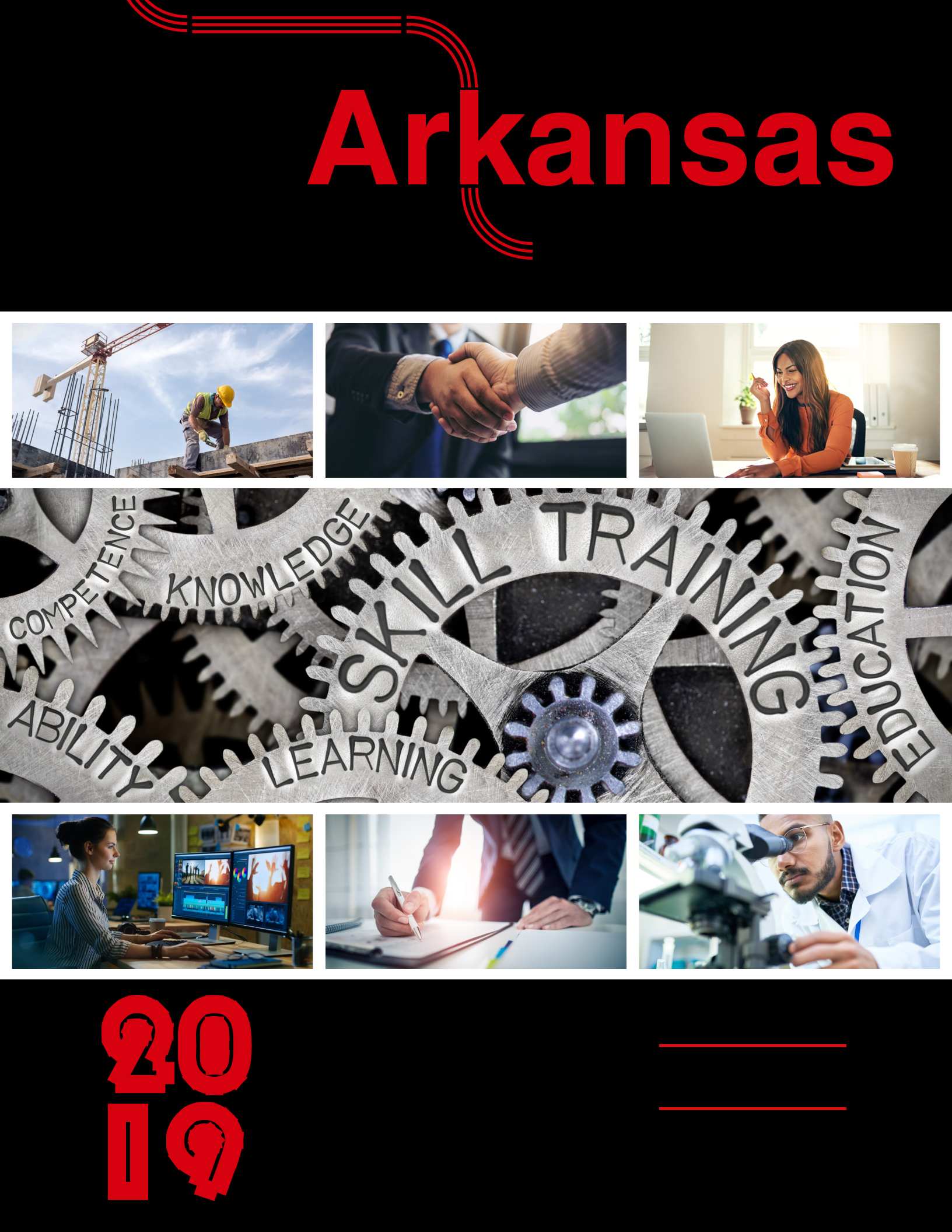 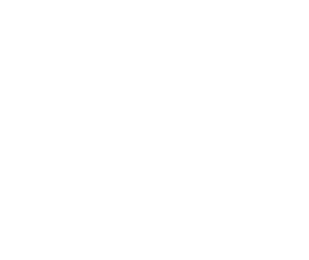 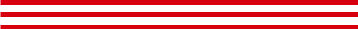 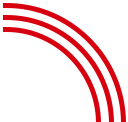 adws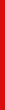 Arkansas Departmentof Workforce Serviceswww.discover.arkansas.govDecember 2019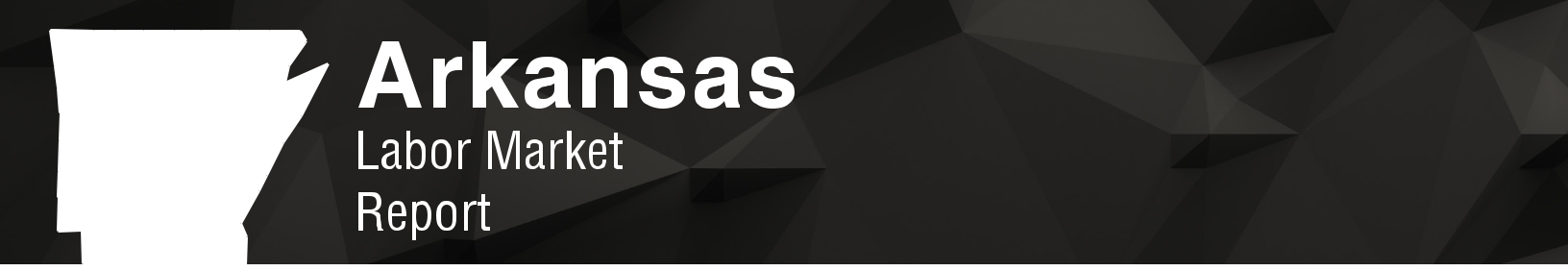 Table of Contents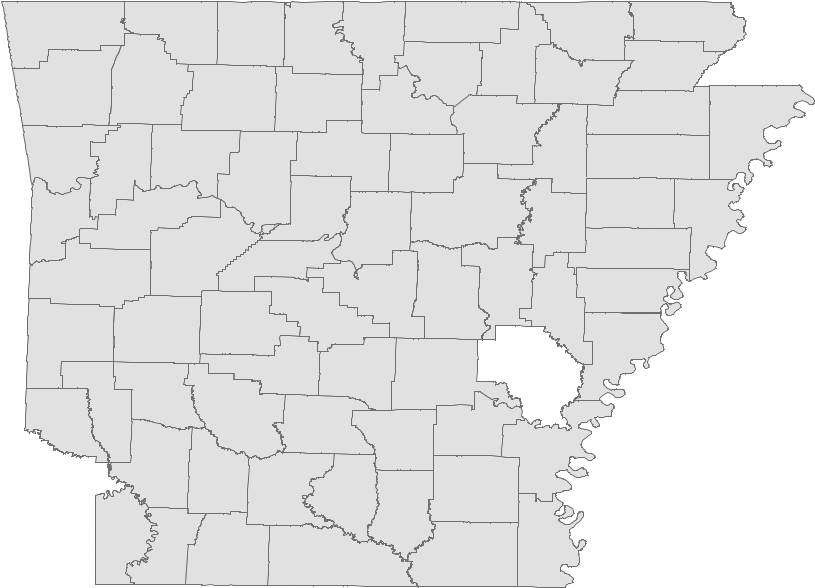 Monthly Spotlight	2Arkansas Labor Force Summary	3Arkansas Nonfarm Payroll Jobs	4Arkansas Production Workers	6Metropolitan Statistical Areas	7Micropolitan Statistical Areas/Cities	14County Labor Force Statistics	15Local Workforce Development Areas	18The Arkansas Labor Market is prepared monthly in conjunction with the U.S. Depart-ment of Labor, Bureau of Labor Statistics (BLS). The current month’s estimates are preliminary, while previous month’s data is subject to revision.Estimates of nonfarm payroll jobs show the number of jobs by industry and reflect employment by place of work. Hours and earnings estimates are based on payroll and worker-hour data collected for production workers in manufacturing industries.Industries are classified according to the North American Industry Classification System (NAICS). All estimates are based on a first quarter 2018 benchmark.Explanation of Terms and Concepts Monthly Business Survey of EmployersA monthly sample survey designed to provide industry information on nonfarm payroll jobs. Data are compiled each month from mail surveys and telephone interviews conducted by the Bureau of Labor Statistics in cooperation with Department of Work-force Services. The data are based on es-tablishment records and include all workers, full-or part-time, who received pay during the payroll period which includes the 12th ofTechnical Notesthe month. Approximately 5,000 Arkansas business establishments are surveyed.Metropolitan Statistical Area (MSA)A term applied by the U.S. Office of Man-agement and Budget to counties that have one or more central cities and that meet specified criteria of population density, com-muting patterns and social and economic integration.Current Population Survey (CPS)A monthly sample survey of the popula-tion 16 years of age and over, designed to provide data on the labor force, the employed and the unemployed. The survey is conducted each month by the Bureau of the Census for BLS. The information is collected by trained interviewers from a sample of about 60,000 households. The data collected are based on the activity reported for the calendar week including the 12th of the month. Approximately 800 Arkansas households are represented in the sample survey.Civilian Labor ForceThe sum of all employed and unemployed persons 16 years of age or older. Members of the Armed Forces are excluded.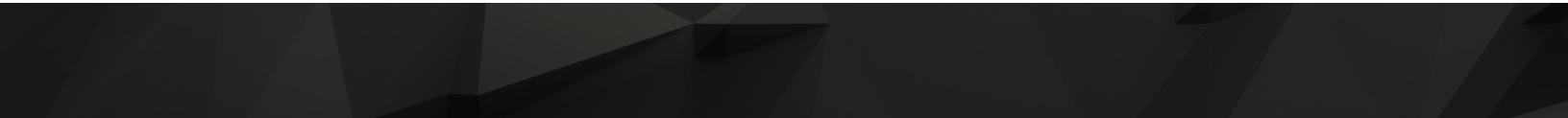 EmploymentAn estimate of the number of persons who worked any time for pay or profit or worked 15 hours or more as unpaid workers in a family business during the calendar week which includes the 12th of the month. Also included are those who, although not work-ing, had some job attachment and were not looking for work, and persons involved in labor management disputes.UnemploymentAn estimate of the number of persons who did not have a job, but were available for work and actively seeking work during the calendar week which includes the 12th of the month.Unemployment RateThe number of unemployed as a percentage of the civilian labor force. Unemployment rates are calculated from unrounded data.Seasonal AdjustmentA statistical technique applied to monthly data to eliminate changes that normally oc-cur during the year due to seasonal events such as weather, major holidays, schedule shifts, harvest times, and the opening/clos-ing of schools.www.discover.arkansas.govDecember 2019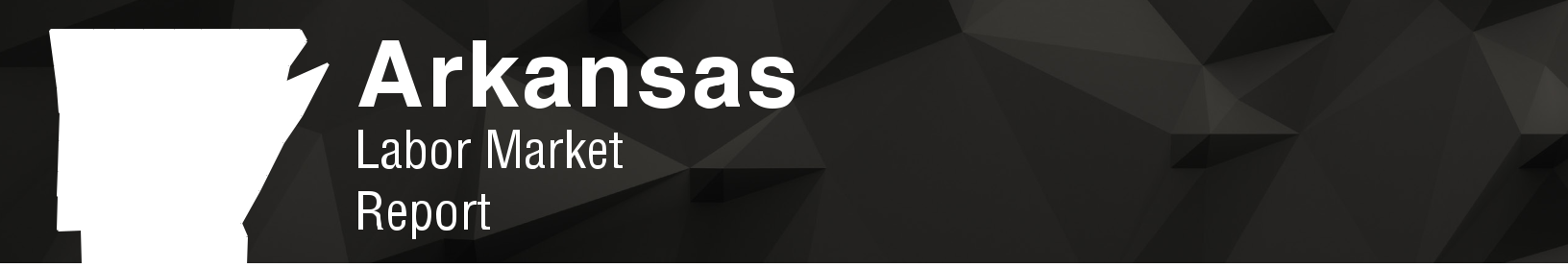 December SpotlightThe Year in ReviewIn 2019, nonfarm payroll jobs in Arkansas ranged from a low of 1,255,200 in January to a high of 1,292,000 in December. Totals in December set a new all-time record high for number of jobs in the State. Jobs steadily in-creased throughout the first half of the year, with typical seasonal declines in the summer. The number of jobs then leveled off in the latter half of the year. Arkansas’ preliminary annual average nonfarm payroll job total for 2019 was 1,277,400, exceding the 2018 average of 1,261,900. Annual average nonfarm jobs in Arkansas have increased each year since 2010.Nonfarm Payroll Jobs (Not Seasonally Adjusted)January 2019 - December 20191,300,000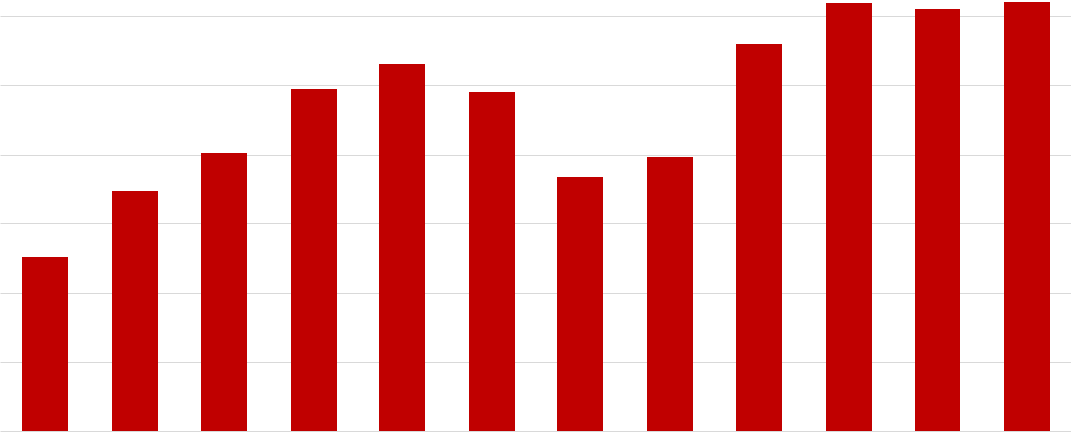 1,290,0001,280,0001,270,0001,260,0001,250,0001,240,0001,230,000J	F	M	A	M	J	J	A	S	O	N	DIn 2019, employment in Arkansas reached a high of 1,319,789 in December. The number of employed steadily increased throughout the first half of the year, before dipping and then increasing again at the end of the year. Preliminary annual average employment totalled 1,315,742 in 2019, up from 1,301,459 in 2018. The unemploy-ment rate remained somewhat stable throughout the year, ranging from 3.4 percent to 3.8 percent. Arkansas ended the year with a jobless rate of 3.6 percent, down from a high of 3.8 percent in February.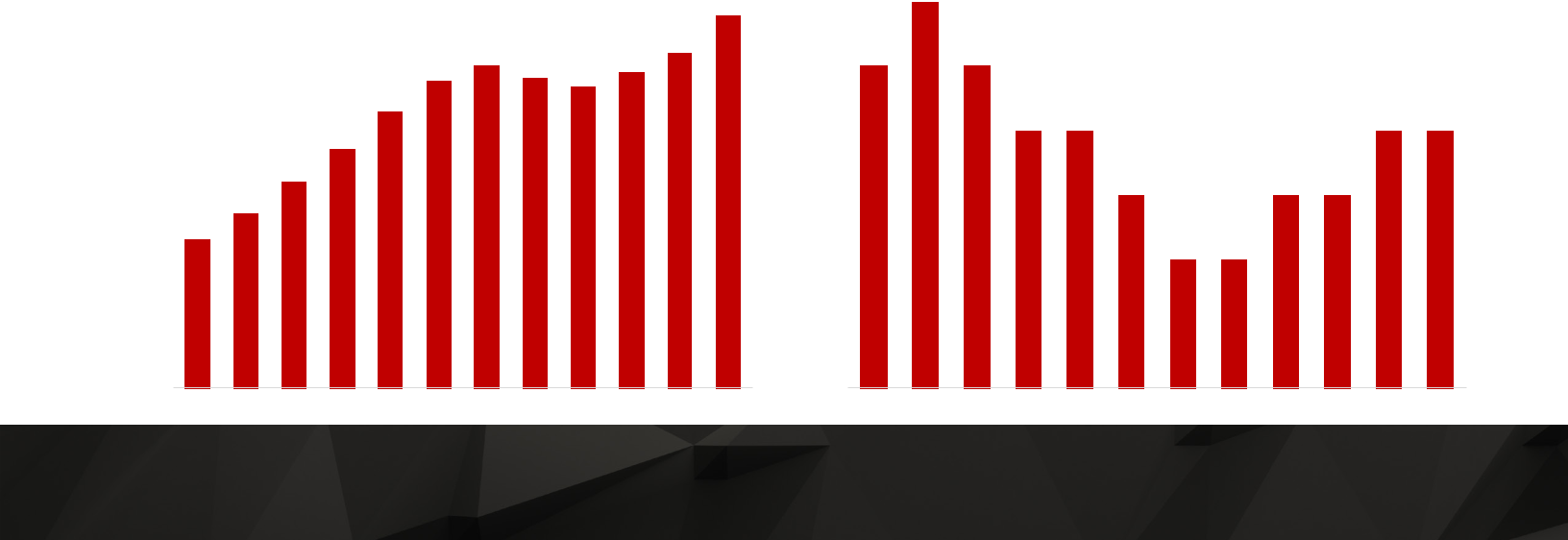 www.discover.arkansas.gov	2December 2019State of ArkansasCivilian Labor Force SummaryLabor force data, produced by the U.S. Department of Labor, Bureau of Labor Statistics and released by the Arkansas Division of Workforce Services, show Arkansas’ seasonally adjusted unemployment rate remained stable at 3.6 percent between November and December. Arkansas’ civilian labor force increased 2,697, a result of 2,483 more employed and 214 more unemployed Arkansans. The United States’ jobless rate was unchanged at 3.5 percent in December.BLS Program Operations Manager Susan Price said, “The number of employed Arkansans rose for the third month in a row, to 1,319,789. The December jobless rate remains stable, and reflects the trend seen at the national level.”Civilian Labor Force EstimatesNumber of Employed - Seasonally Adjusted vs Not Seasonally AdjustedDecember 2016 - December 20191,340,000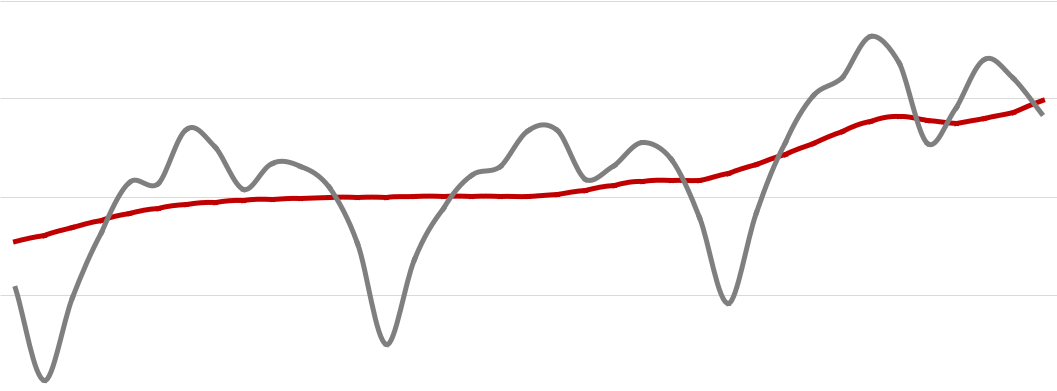 1,320,0001,300,0001,280,0001,260,0001,240,0001,220,000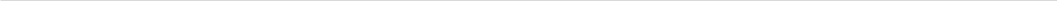 Dec '16	Jun '17	Dec '17	Jun '18	Dec '18	Jun '19	Dec '19Seasonally Adjusted	Not Seasonally Adjusted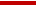 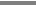 www.discover.arkansas.gov	3December 2019State of ArkansasNonfarm Payroll JobsNot Seasonally Adjusted(In Thousands)www.discover.arkansas.gov	4December 2019State of ArkansasNonfarm Payroll Job SummaryNovember 2019 - December 2019Nonfarm payroll jobs in Arkansas increased 1,000 in December to total 1,292,000. Five major industry sectors posted gains, while five other sectors declined. The greatest expansion occurred in educational and health services (+1,900). All hiring was reported in health care and social assistance (+2,000). Jobs in manufacturing rose 1,300. Gains in durable goods (+1,500) more than offset the loss in nondurable goods (-200). Construction declined 1,800, due largely to seasonal factors. Jobs in leisure and hospitality decreased 1,400. Most of the loss was in food services, down 1,300 jobs.December 2018 - December 2019Compared to December 2018, Arkansas’ nonfarm payroll jobs are up 18,700. Growth was reported in eight major industry sectors, with five adding 2,000 or more jobs, each. Jobs in educational and health services increased 6,000. Most of the gains were in health care and social assistance (+5,400). Professional and business services added 5,000 jobs, with hiring across all three subsectors. Employment in trade, transportation, and utilities rose 2,900. Most of the expansion was posted in wholesale trade (+1,500). Leisure and hospitality increased 2,600, mostly in food services (+2,400). Jobs in construction are up 2,000 over-the-year.Jobs in Health Care and Social Assistance (Not Seasonally Adjusted)December: 2009 - 2019190,000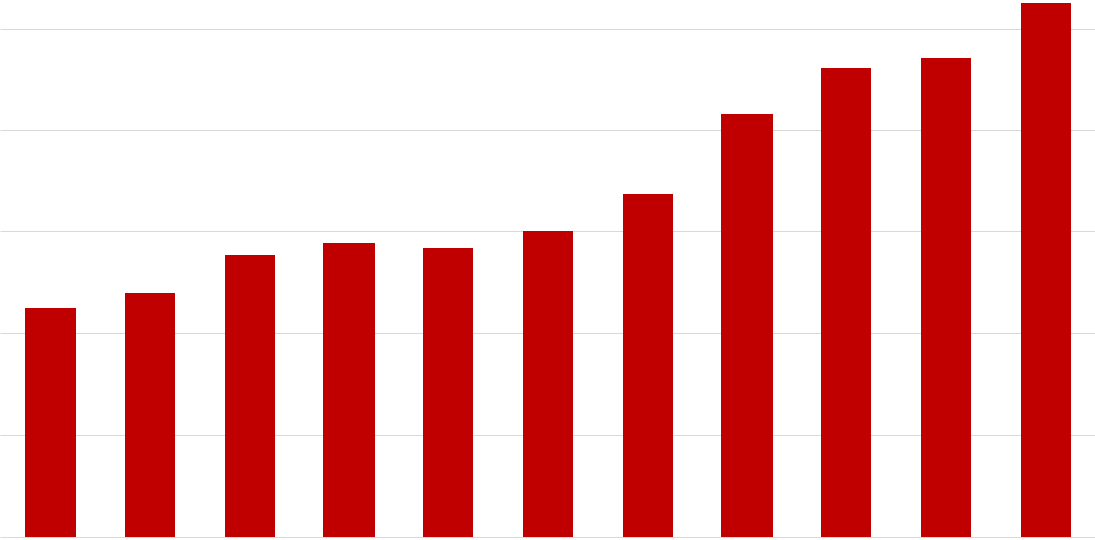 180,000170,000160,000150,000140,000130,0002009	2010	2011	2012	2013	2014	2015	2016	2017	2018	2019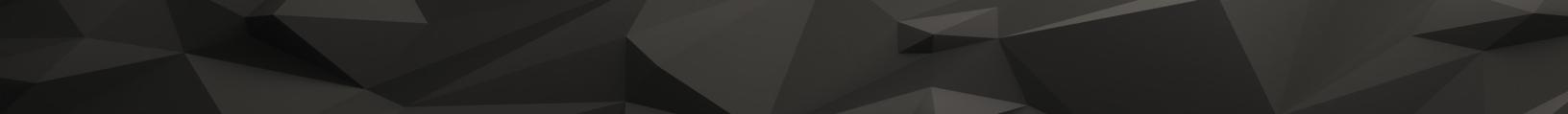 www.discover.arkansas.gov	5December 2019State of ArkansasProduction Workers - Hours and EarningsM a n u f a c t u r i n gDurable Goods and Nondurable Goods ManufacturingAverage Hourly Earnings - Nondurable Goods ManufacturingDecember 2017 - December 2019$18.00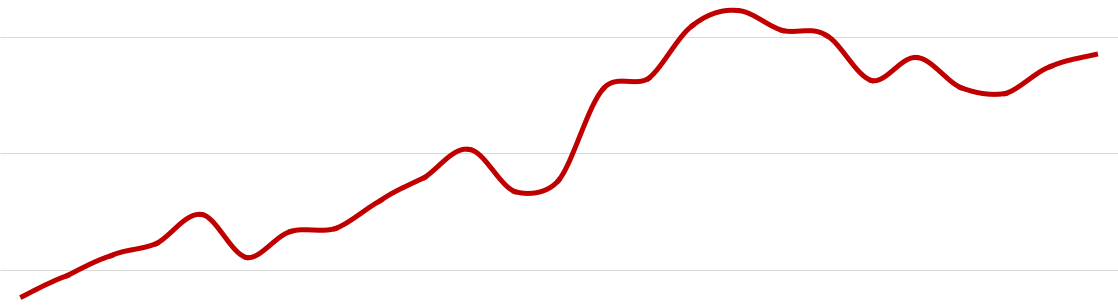 $17.00$16.00$15.00$14.00$13.00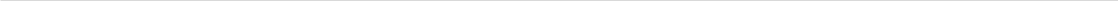 Dec	Jun	Dec	Jun	Dec'17	'18	'18	'19	'19www.discover.arkansas.gov	6December 2019350,000340,000330,000320,000310,000300,000290,000Metropolitan Statistical AreasLittle Rock-North Little Rock-Conway MSAThe Little Rock-North Little Rock-Conway MSA = Faulkner, Grant, Lonoke, Perry, Pulaski, & Saline counties.Civilian Labor Force Estimates (Not Seasonally Adjusted)Nonfarm Payroll Jobs (Not Seasonally Adjusted)(In Thousands)Number of Employed	Jobs in Educational and Health ServicesDecember: 2009 - 2019	January 2017 - December 201961,000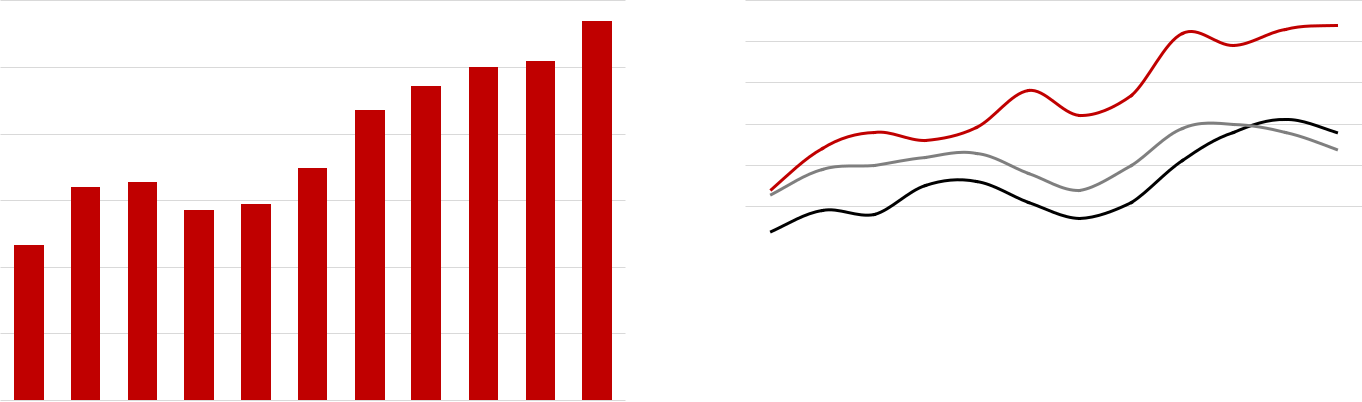 60,00059,00058,00057,00056,00055,00054,00053,00052,000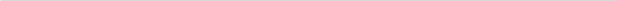 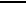 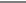 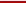 www.discover.arkansas.gov	7December 2019Metropolitan Statistical AreasFayetteville-Springdale-Rogers MSAThe Fayetteville-Springdale-Rogers MSA = Benton, Madison, & Washington counties in Arkansasand McDonald county in Missouri.Civilian Labor Force Estimates (Not Seasonally Adjusted)4.0%3.5%3.0%2.5%2.0%1.5%Nonfarm Payroll Jobs (Not Seasonally Adjusted)(In Thousands)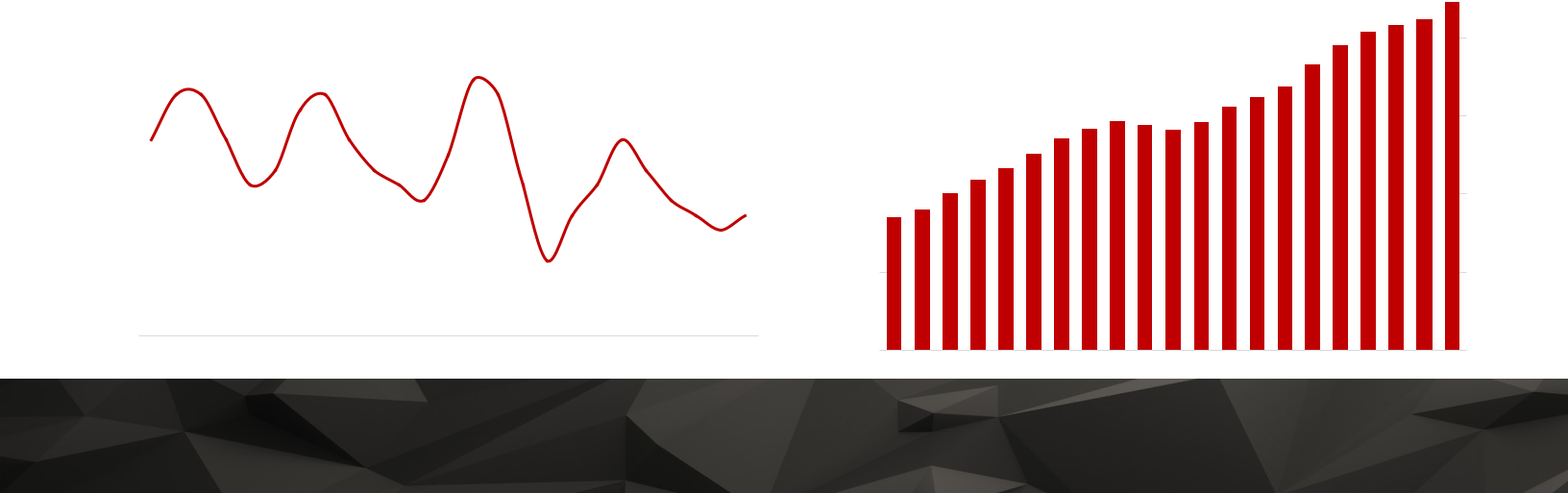 www.discover.arkansas.gov	8December 2019Metropolitan Statistical AreasFort Smith MSAThe Fort Smith MSA = Crawford & Sebastian counties in Arkansas & LeFlore & Sequoyah counties in Oklahoma.Civilian Labor Force Estimates (Not Seasonally Adjusted)Nonfarm Payroll Jobs (Not Seasonally Adjusted)(In Thousands)Number of EmployedJanuary 2017 - December 2019118,000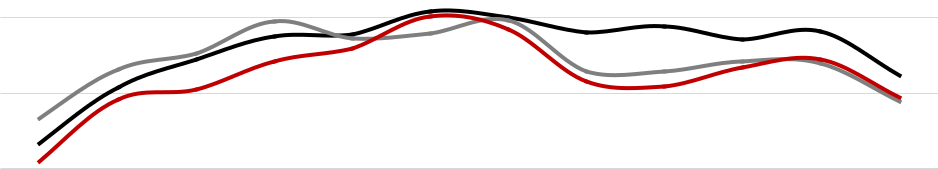 116,000114,000112,000110,000108,000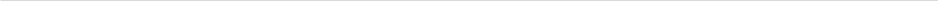 J	F	M	A	M	J	J	A	S	O	N	D 2017    2018    2019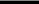 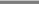 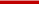 www.discover.arkansas.gov	9December 2019Metropolitan Statistical AreasHot Springs MSAThe Hot Springs MSA = Garland County.Civilian Labor Force Estimates (Not Seasonally Adjusted)Nonfarm Payroll Jobs (Not Seasonally Adjusted)(In Thousands)Jobs in Service Providing IndustriesDecember: 1999 - 201938,00036,000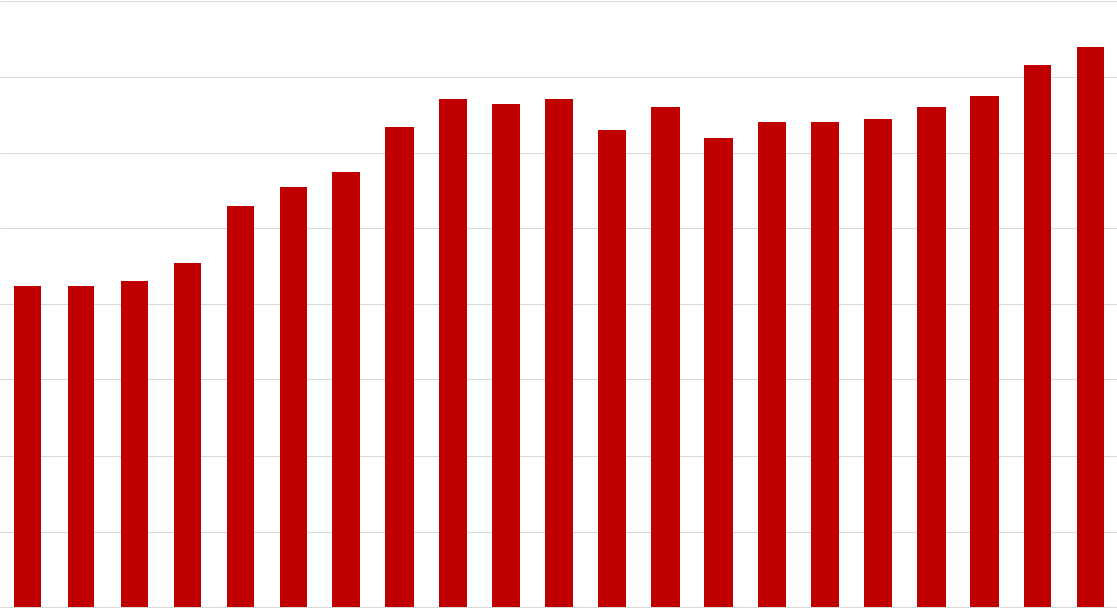 34,00032,00030,00028,00026,00024,00022,00020,000'99	'01	'03	'05	'07	'09	'11	'13	'15	'17	'19www.discover.arkansas.gov	10December 2019Metropolitan Statistical AreasJonesboro MSAThe Jonesboro MSA = Craighead & Poinsett counties.Civilian Labor Force Estimates (Not Seasonally Adjusted)Nonfarm Payroll Jobs (Not Seasonally Adjusted)(In Thousands)EmploymentDecember 2016 - December 201966,00065,000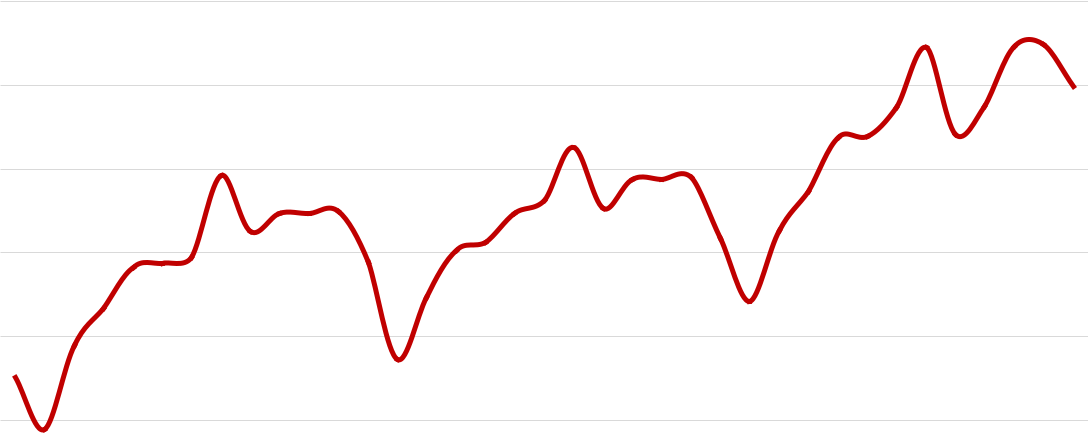 64,00063,00062,00061,00060,00059,00058,000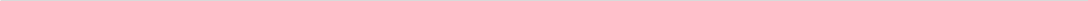 Dec '16	Jun '17	Dec '17	Jun '18	Dec '18	Jun '19	Dec '19www.discover.arkansas.gov	11December 2019Metropolitan Statistical AreasPine Bluff MSAThe Pine Bluff MSA = Cleveland, Jefferson, & Lincoln counties.Civilian Labor Force Estimates (Not Seasonally Adjusted)Nonfarm Payroll Jobs (Not Seasonally Adjusted)(In Thousands)Nonfarm Payroll JobsJanuary 2017 - December 201933,800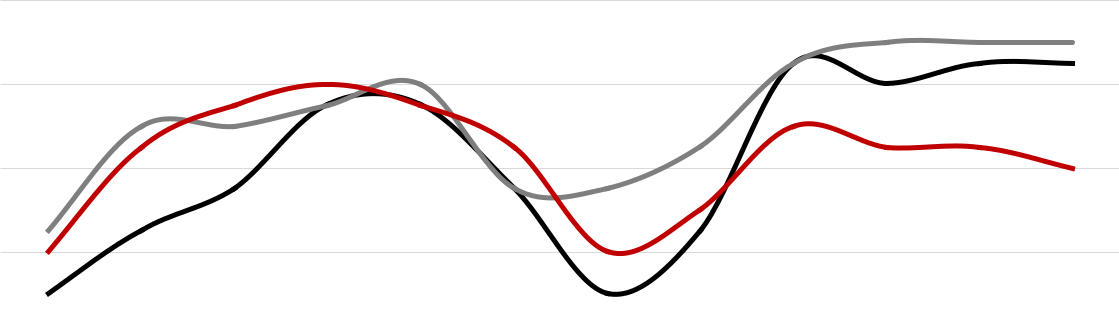 33,40033,00032,60032,20031,80031,40031,000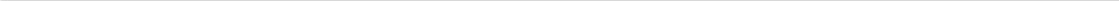 J	F	M	A	M	J	J	A	S	O	N	D2017	2018	2019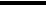 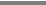 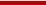 www.discover.arkansas.gov	12December 2019Metropolitan Statistical AreasOut-of- State MSACivilian Labor Force Estimates (Not Seasonally Adjusted)Memphis, TN-MS-AR MSAThe Memphis, TN-MS-AR MSA = Fayette, Shelby, & Tipton counties in Tennessee; Benton, Desoto, Marshall, Tate, & Tunica counties in Mississippi; & Crittenden County in Arkansas.Texarkana MSAThe Texarkana MSA= Bowie County in Texas & Little River & Miller counties in Arkansas.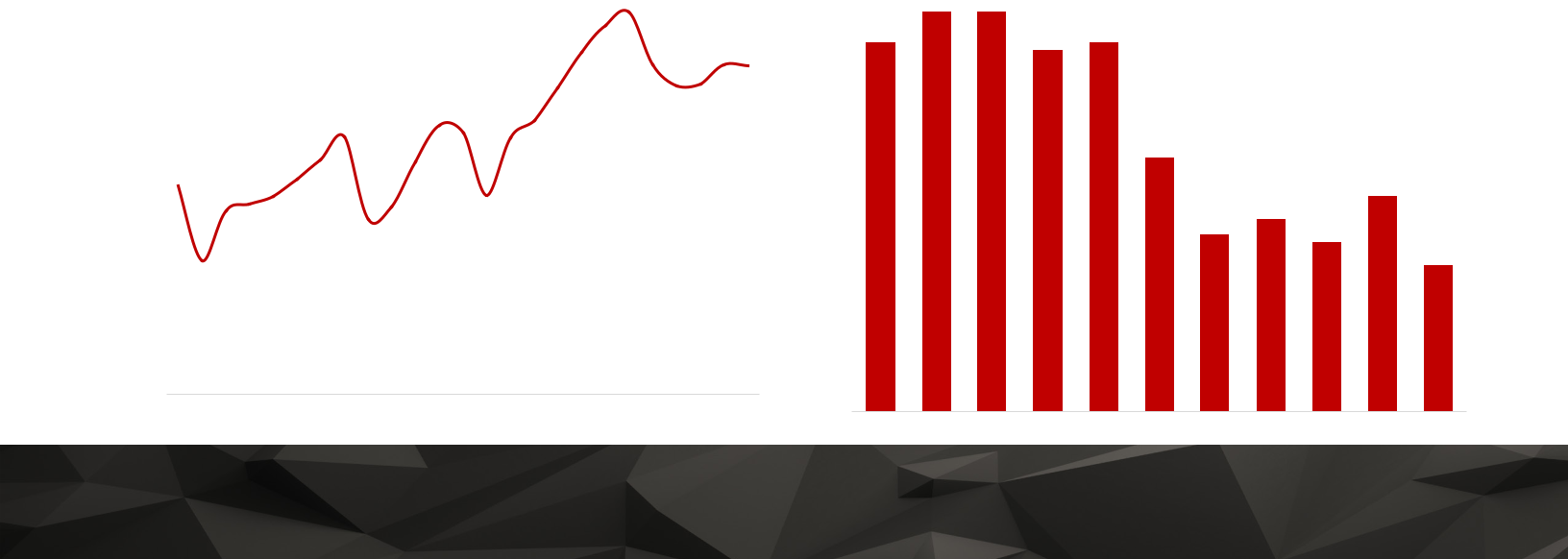 www.discover.arkansas.gov	13December 2019Micropolitan Statistical Areas and CitiesCivilian Labor Force EstimatesMicropolitan Labor Force EstimatesArkadelphia Micro = Clark County Batesville Micro = Independence County Blytheville Micro = Mississippi County Camden Micro = Calhoun & Ouachita counties El Dorado Micro = Union CountyForrest City Micro = St. Francis County Harrison Micro = Boone & Newton counties Helena-West Helena Micro = Phillips County Hope Micro = Hempstead & Nevada counties Magnolia Micro = Columbia CountyMalvern Micro = Hot Spring County Mountain Home Micro = Baxter County Paragould Micro = Greene County Russellville Micro = Pope & Yell counties Searcy Micro = White CountyCity Labor Force Statistics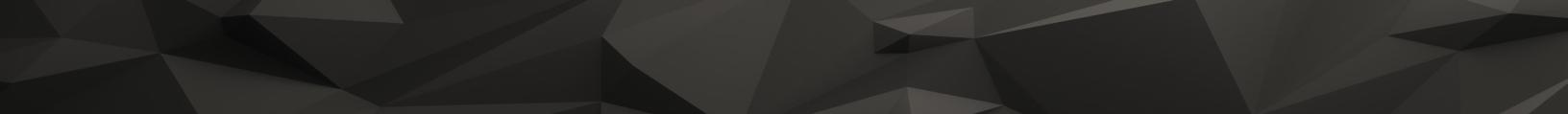 www.discover.arkansas.gov	14December 2019County Labor Force StatisticsCivilian Labor Force EstimatesNot Seasonally Adjusted(continued on Page 16)www.discover.arkansas.gov	15December 2019County Labor Force StatisticsCivilian Labor Force Estimates(continued from Page 15)County Labor Force SummaryBetween November and December, unemployment rates increased in 70 of Arkansas’ 75 coun-ties. Four counties were stable, while the rate in one county-- Lafayette County-- declined. Job-less rates ranged from a low of 2.2 percent in Madison and Washington counties to a high of 7.1 percent in Jackson County.In December, forty-one counties posted unemployment rates at or below 4 percent. That is down from 47 counties at or below four percent last month. For the first time in five months, one county reported a jobless rate above seven percent.Compared to December 2018, unemployment rates are down in 45 Arkansas counties. Jobless rates increased in 26 counties and were unchanged in four.www.discover.arkansas.gov	16December 2019County Unemployment Rates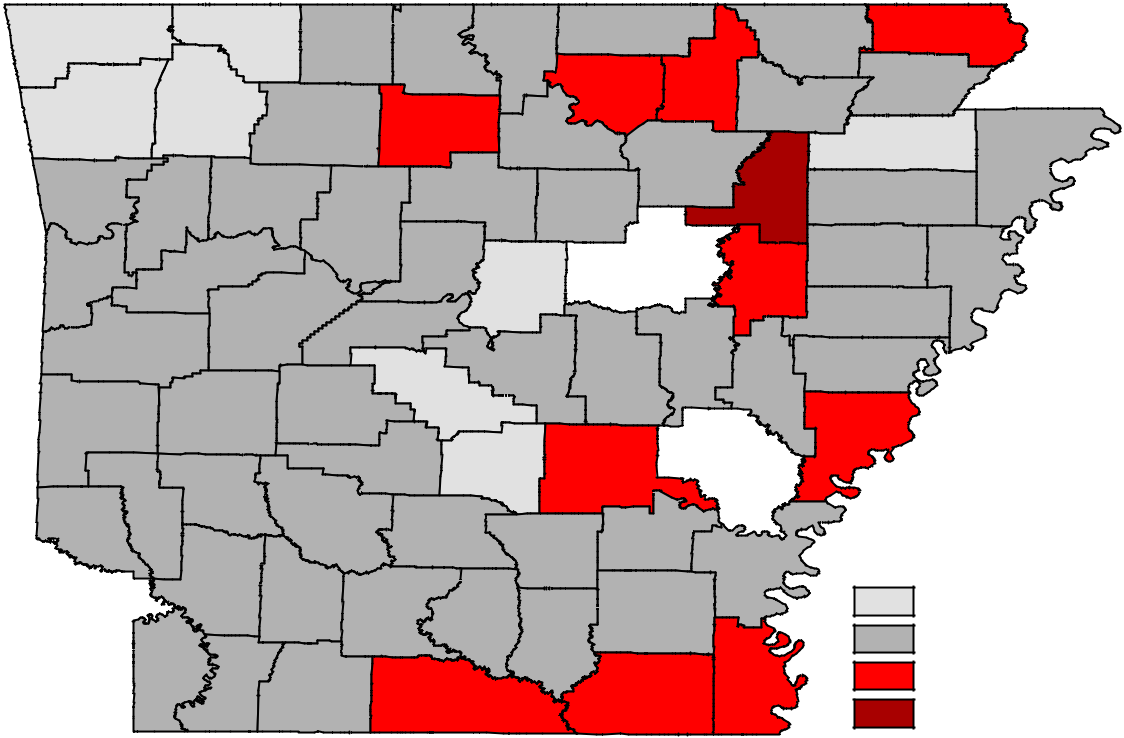 Ranked by Unemployment RatesDecember 2019 (Not Seasonally Adjusted)www.discover.arkansas.gov	17December 2019Local Workforce Development AreasCivilian Labor Force Estimates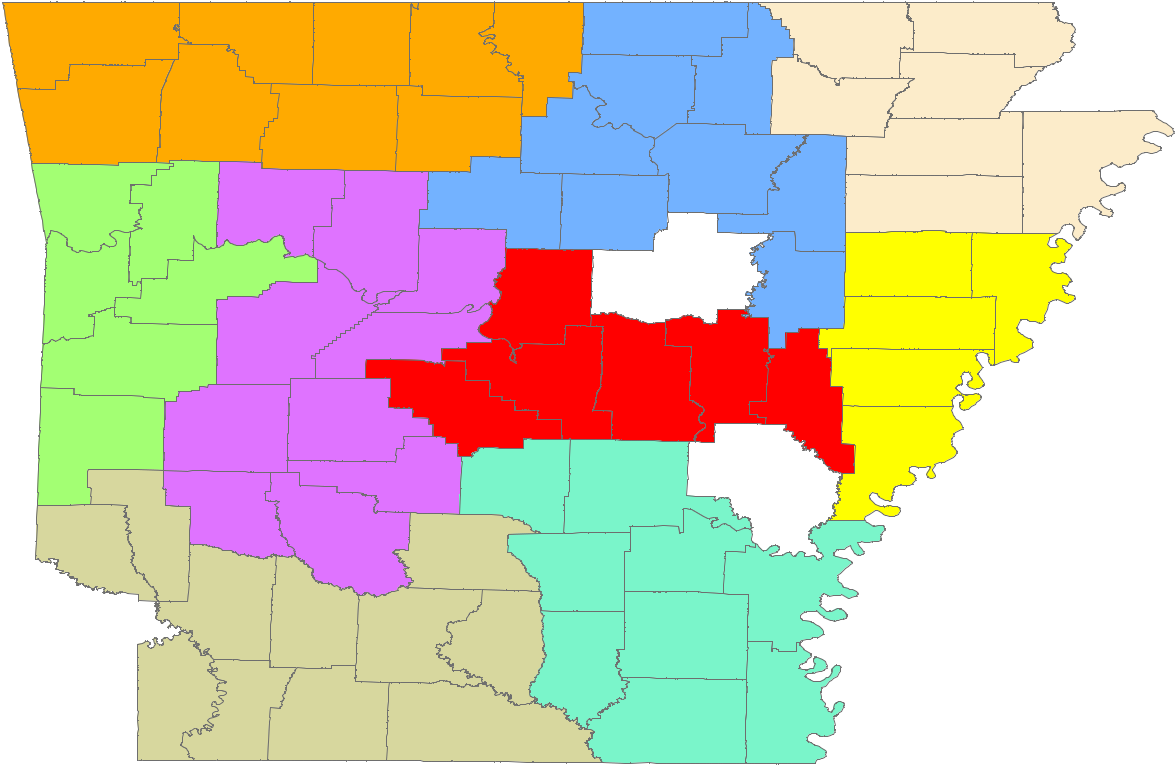 www.discover.arkansas.gov	18Number of Employed (Seasonally Adjusted)Number of Employed (Seasonally Adjusted)Number of Employed (Seasonally Adjusted)Number of Employed (Seasonally Adjusted)Number of Employed (Seasonally Adjusted)Number of Employed (Seasonally Adjusted)Number of Employed (Seasonally Adjusted)Number of Employed (Seasonally Adjusted)Number of Employed (Seasonally Adjusted)Number of Employed (Seasonally Adjusted)Number of Employed (Seasonally Adjusted)Number of Employed (Seasonally Adjusted)Number of Employed (Seasonally Adjusted)Number of Employed (Seasonally Adjusted)Number of Employed (Seasonally Adjusted)Number of Employed (Seasonally Adjusted)Number of Employed (Seasonally Adjusted)Number of Employed (Seasonally Adjusted)Number of Employed (Seasonally Adjusted)Number of Employed (Seasonally Adjusted)Number of Employed (Seasonally Adjusted)Number of Employed (Seasonally Adjusted)Number of Employed (Seasonally Adjusted)Number of Employed (Seasonally Adjusted)Number of Employed (Seasonally Adjusted)Unemployment Rates (Seasonally Adjusted)Unemployment Rates (Seasonally Adjusted)Unemployment Rates (Seasonally Adjusted)Unemployment Rates (Seasonally Adjusted)Unemployment Rates (Seasonally Adjusted)Unemployment Rates (Seasonally Adjusted)Unemployment Rates (Seasonally Adjusted)Unemployment Rates (Seasonally Adjusted)Unemployment Rates (Seasonally Adjusted)Unemployment Rates (Seasonally Adjusted)Unemployment Rates (Seasonally Adjusted)Unemployment Rates (Seasonally Adjusted)Unemployment Rates (Seasonally Adjusted)Unemployment Rates (Seasonally Adjusted)Unemployment Rates (Seasonally Adjusted)Unemployment Rates (Seasonally Adjusted)Unemployment Rates (Seasonally Adjusted)Unemployment Rates (Seasonally Adjusted)Unemployment Rates (Seasonally Adjusted)Unemployment Rates (Seasonally Adjusted)Unemployment Rates (Seasonally Adjusted)Unemployment Rates (Seasonally Adjusted)Unemployment Rates (Seasonally Adjusted)Unemployment Rates (Seasonally Adjusted)1,325,000January 2019 - December 2019January 2019 - December 2019January 2019 - December 2019January 2019 - December 2019January 2019 - December 2019January 2019 - December 2019January 2019 - December 2019January 2019 - December 2019January 2019 - December 2019January 2019 - December 2019January 2019 - December 2019January 2019 - December 2019January 2019 - December 2019January 2019 - December 2019January 2019 - December 2019January 2019 - December 2019January 2019 - December 2019January 2019 - December 2019January 2019 - December 2019January 2019 - December 2019January 2019 - December 20193.9January 2019 - December 2019January 2019 - December 2019January 2019 - December 2019January 2019 - December 2019January 2019 - December 2019January 2019 - December 2019January 2019 - December 2019January 2019 - December 2019January 2019 - December 2019January 2019 - December 2019January 2019 - December 2019January 2019 - December 2019January 2019 - December 2019January 2019 - December 2019January 2019 - December 2019January 2019 - December 2019January 2019 - December 2019January 2019 - December 2019January 2019 - December 2019January 2019 - December 20191,325,0003.91,320,0003.81,320,0003.81,320,0003.73.71,315,0003.73.71,315,0003.73.71,315,0001,315,0003.63.61,310,0003.63.61,310,0003.63.61,310,0001,310,0003.53.51,305,0003.53.51,305,0003.53.51,305,0001,305,0003.43.41,300,0003.43.41,300,0003.43.41,300,0001,300,0003.33.33.33.31,295,000JFMAMJJASONDJFMAMJJASONDJFMAMJJASONDJFMAMJJASONDJFMAMJJASONDJFMAMJJASONDJFMAMJJASONDJFMAMJJASONDJFMAMJJASONDJFMAMJJASONDJFMAMJJASONDJFMAMJJASONDJFMAMJJASONDJFMAMJJASONDJFMAMJJASONDJFMAMJJASONDJFMAMJJASONDJFMAMJJASONDJFMAMJJASONDJFMAMJJASONDJFMAMJJASONDJFMAMJJASONDJFMAMJJASOND3.23.2JFMAMJFMAMJFMAMJFMAMJFMAMJFMAMJFMAMJFMAMJFMAMJJASONDASONDASONDASONDASONDASONDASONDASONDASONDASONDJFMAMJJASONDJFMAMJJASONDJFMAMJJASONDJFMAMJJASONDJFMAMJJASONDJFMAMJJASONDJFMAMJJASONDJFMAMJJASONDJFMAMJJASONDJFMAMJJASONDJFMAMJJASONDJFMAMJJASONDJFMAMJJASONDJFMAMJJASONDJFMAMJJASONDJFMAMJJASONDJFMAMJJASONDJFMAMJJASONDJFMAMJJASONDJFMAMJJASONDJFMAMJJASONDJFMAMJJASONDJFMAMJJASONDJFMAMJFMAMJFMAMJFMAMJFMAMJFMAMJFMAMJFMAMJFMAMJJASONDASONDASONDASONDASONDASONDASONDASONDASONDASONDSeasonally AdjustedSeasonally AdjustedSeasonally AdjustedSeasonally AdjustedSeasonally AdjustedSeasonally AdjustedSeasonally AdjustedNot Seasonally AdjustedNot Seasonally AdjustedNot Seasonally AdjustedNot Seasonally AdjustedNot Seasonally AdjustedNot Seasonally AdjustedNot Seasonally AdjustedDec 19Dec 19Nov 19Nov 19Nov 19Dec 18Dec 19Dec 19Nov 19Nov 19Nov 19Dec 18Dec 18Civilian Labor ForceCivilian Labor ForceCivilian Labor Force1,368,5651,368,5651,368,5651,365,8681,365,8681,365,8681,353,0911,353,091Civilian Labor Force1,363,5331,363,5331,367,7981,367,7981,367,7981,344,5101,344,5101,344,510Employment1,319,7891,319,7891,319,7891,317,3061,317,3061,317,3061,303,3931,303,393Employment1,317,0851,317,0851,324,0481,324,0481,324,0481,295,8921,295,8921,295,892Unemployment48,77648,77648,77648,56248,56248,56249,69849,698Unemployment46,44846,44843,75043,75043,75048,61848,61848,618Unemployment Rate3.63.63.63.63.63.63.73.7Unemployment Rate3.43.43.23.23.23.63.63.6U.S. Unemployment3.53.53.53.53.53.53.93.9U.S. Unemployment3.43.43.33.33.33.73.73.7(NAICS)Dec 19Nov 19Nov 19Dec 18Dec 18OTMOTMOTYOTYTotal Nonfarm1292.0Total Nonfarm1292.01291.01273.31.01.018.718.718.7Goods Producing222.2222.8222.8219.6219.6-0.6-0.6-0.62.62.62.6Mining, Logging, and Construction57.859.759.756.056.0-1.9-1.9-1.91.81.81.8Mining & Logging5.65.75.75.85.8-0.1-0.1-0.1-0.2-0.2-0.2Construction52.254.054.050.250.2-1.8-1.8-1.82.02.02.0Specialty Trade Contractors33.234.234.231.731.7-1.0-1.0-1.01.51.51.5Manufacturing164.4163.1163.1163.6163.61.31.31.30.80.80.8Durable Goods78.376.876.878.978.91.51.51.5-0.6-0.6-0.6Nondurable Goods86.186.386.384.784.7-0.2-0.2-0.21.41.41.4Service Providing1069.81068.21068.21053.71053.71.61.61.616.116.116.1Trade, Transportation & Utilities259.4258.6258.6256.5256.50.80.80.82.92.92.9Wholesale Trade50.150.150.148.648.60.00.00.01.51.51.5Retail Trade141.8141.4141.4141.0141.00.40.40.40.80.80.8Transport, Warehousing & Utilities67.567.167.166.966.90.40.40.40.60.60.6Information10.810.910.911.211.2-0.1-0.1-0.1-0.4-0.4-0.4Financial Activities61.361.361.361.161.10.00.00.00.20.20.2Finance & Insurance47.747.847.847.447.4-0.1-0.1-0.10.30.30.3Real Estate & Rental & Leasing13.613.513.513.713.70.10.10.1-0.1-0.1-0.1Professional & Business Services149.5148.7148.7144.5144.50.80.80.85.05.05.0Professional, Scientific & Technical45.444.444.444.344.31.01.01.01.11.11.1Management of Companies36.636.736.735.135.1-0.1-0.1-0.11.51.51.5Administrative & Support Services67.567.667.665.165.1-0.1-0.1-0.12.42.42.4Educational & Health Services198.9197.0197.0192.9192.91.91.91.96.06.06.0Educational Services16.416.516.515.815.8-0.1-0.1-0.10.60.60.6Health Care & Social Assistance182.5180.5180.5177.1177.12.02.02.05.45.45.4Ambulatory Health Care61.960.760.759.459.41.21.21.22.52.52.5Social Assistance41.741.641.640.540.50.10.10.11.21.21.2Leisure & Hospitality119.9121.3121.3117.3117.3-1.4-1.4-1.42.62.62.6Arts, Entertainment & Recreation9.99.99.99.79.70.00.00.00.20.20.2Accommodation & Food Services110.0111.4111.4107.6107.6-1.4-1.4-1.42.42.42.4Accommodation Services10.911.011.010.910.9-0.1-0.1-0.10.00.00.0Food Services99.1100.4100.496.796.7-1.3-1.3-1.32.42.42.4Other Services53.753.553.553.553.50.20.20.20.20.20.2Government216.3216.9216.9216.7216.7-0.6-0.6-0.6-0.4-0.4-0.4Federal Government20.420.420.420.420.40.00.00.00.00.00.0State Government79.880.280.279.479.4-0.4-0.4-0.40.40.40.4Local Government116.1116.3116.3116.9116.9-0.2-0.2-0.2-0.8-0.8-0.8Dec 19Nov 19Dec 18Average Weekly HoursDec 19Nov 1941.741.7Average Weekly Hours40.640.640.740.741.741.7Average Hourly Earnings19.0519.0518.9218.9218.3918.39Average Weekly Earnings773.43773.43770.04770.04766.86766.86Durable Goods ManufacturingDurable Goods ManufacturingDurable Goods ManufacturingDurable Goods ManufacturingDurable Goods ManufacturingDurable Goods ManufacturingNondurable Goods ManufacturingNondurable Goods ManufacturingNondurable Goods ManufacturingNondurable Goods ManufacturingNondurable Goods ManufacturingNondurable Goods ManufacturingDec 18Dec 19Nov 19Dec 18Dec 19Nov 19Dec 18Dec 19Nov 19Dec 18Average Weekly HoursDec 19Nov 1939.439.4Dec 19Nov 19Dec 18Average Weekly HoursDec 1938.438.438.439.439.4Average Weekly HoursDec 19Nov 19Dec 18Average Weekly Hours38.538.538.438.438.439.439.4Average Weekly HoursDec 19Nov 1944.444.4Average Weekly Hours38.538.538.438.438.439.439.4Average Weekly Hours42.942.943.443.443.444.444.4Average Weekly Hours38.538.538.438.438.439.439.4Average Hourly Earnings21.2721.2721.1321.1321.1321.0521.05Average Hourly Earnings16.8516.8516.7516.7516.7515.7715.77Average Weekly Earnings912.48912.48917.04917.04917.04934.62934.62Average Weekly Earnings648.73648.73643.20643.20643.20621.34621.34Civilian Labor ForceDec 19Nov 19Dec 18OTMOTYOTYOTYCivilian Labor ForceCivilian Labor Force358,168358,168359,393359,393352,310352,310-1,225-1,2255,8585,858Employment346,936346,936348,681348,681340,771340,771-1,745-1,7456,1656,165Unemployment11,23211,23210,71210,71211,53911,539520520-307-307Unemployment Rate3.13.13.03.03.33.30.10.1-0.2-0.2NAICSDec 19Dec 19Nov 19Nov 19Dec 18OTMOTYOTYOTYTotal NonfarmTotal NonfarmTotal NonfarmDec 19Dec 19Nov 19Nov 19Dec 18OTMOTYOTYOTYTotal NonfarmTotal NonfarmTotal NonfarmTotal NonfarmTotal NonfarmTotal Nonfarm369.2368.6365.00.60.64.24.2Goods ProducingGoods ProducingGoods Producing37.837.838.338.338.337.5-0.5-0.5-0.50.30.3Mining, Logging & ConstructionMining, Logging & ConstructionMining, Logging & Construction17.117.117.617.617.616.4-0.5-0.5-0.50.70.7ManufacturingManufacturingManufacturing20.720.720.720.720.721.10.00.00.0-0.4-0.4Service ProvidingService ProvidingService Providing331.4331.4330.3330.3330.3327.51.11.11.13.93.9Trade, Transportation & UtilitiesTrade, Transportation & UtilitiesTrade, Transportation & Utilities72.872.872.072.072.072.20.80.80.80.60.6Wholesale TradeWholesale TradeWholesale Trade16.516.516.516.516.516.00.00.00.00.50.5Retail TradeRetail TradeRetail Trade39.839.839.239.239.240.00.60.60.6-0.2-0.2Trans., Warehousing & UtilitiesTrans., Warehousing & UtilitiesTrans., Warehousing & Utilities16.516.516.316.316.316.20.20.20.20.30.3InformationInformationInformation4.24.24.24.24.24.20.00.00.00.00.0Financial ActivitiesFinancial ActivitiesFinancial Activities21.621.621.621.621.621.50.00.00.00.10.1Professional & Business ServicesProfessional & Business ServicesProfessional & Business Services48.948.948.748.748.749.50.20.20.2-0.6-0.6Educational & Health ServicesEducational & Health ServicesEducational & Health Services60.460.460.360.360.357.40.10.10.13.03.0Leisure & HospitalityLeisure & HospitalityLeisure & Hospitality35.435.435.535.535.535.1-0.1-0.1-0.10.30.3Other ServicesOther ServicesOther Services15.915.915.915.915.915.70.00.00.00.20.2GovernmentGovernmentGovernment72.272.272.172.172.171.90.10.10.10.30.3Federal GovernmentFederal GovernmentFederal Government10.010.09.99.99.99.90.10.10.10.10.1State GovernmentState GovernmentState Government36.136.136.236.236.235.8-0.1-0.1-0.10.30.3Local GovernmentLocal GovernmentLocal Government26.126.126.026.026.026.20.10.10.1-0.1-0.1JFMAMJJASOND'09'10'11'12'13'14'15'16'17'18'19201720182019'09'10'11'12'13'14'15'16'17'18'19Civilian Labor ForceDec 19Nov 19Dec 18OTMOTYOTYCivilian Labor ForceCivilian Labor Force284,283284,283286,250286,250273,049273,049-1,967-1,96711,23411,234Employment277,680277,680279,848279,848265,770265,770-2,168-2,16811,91011,910Unemployment6,6036,6036,4026,4027,2797,279201201-676-676Unemployment Rate2.32.32.22.22.72.70.10.1-0.4-0.4NAICSDec 19Nov 19Dec 18OTMOTYOTYTotal NonfarmTotal NonfarmTotal NonfarmDec 19Nov 19Dec 18OTMOTYOTYTotal NonfarmTotal NonfarmTotal Nonfarm271.0271.8260.7Total NonfarmTotal NonfarmTotal Nonfarm271.0271.8260.7-0.8-0.810.3Goods ProducingGoods ProducingGoods Producing42.942.943.243.243.241.7-0.3-0.3-0.31.2Mining, Logging & ConstructionMining, Logging & ConstructionMining, Logging & Construction12.212.212.412.412.411.7-0.2-0.2-0.20.5ManufacturingManufacturingManufacturing30.730.730.830.830.830.0-0.1-0.1-0.10.7Service ProvidingService ProvidingService Providing228.1228.1228.6228.6228.6219.0-0.5-0.5-0.59.1Trade, Transportation & UtilitiesTrade, Transportation & UtilitiesTrade, Transportation & Utilities58.358.358.158.158.157.00.20.20.21.3Wholesale TradeWholesale TradeWholesale Trade12.612.612.612.612.612.30.00.00.00.3Retail TradeRetail TradeRetail Trade27.527.527.327.327.326.80.20.20.20.7Trans., Warehousing & UtilitiesTrans., Warehousing & UtilitiesTrans., Warehousing & Utilities18.218.218.218.218.217.90.00.00.00.3InformationInformationInformation2.12.12.12.12.12.10.00.00.00.0Financial ActivitiesFinancial ActivitiesFinancial Activities8.48.48.58.58.58.3-0.1-0.1-0.10.1Professional & Business ServicesProfessional & Business ServicesProfessional & Business Services54.254.254.054.054.050.10.20.20.24.1Educational & Health ServicesEducational & Health ServicesEducational & Health Services30.830.830.730.730.729.70.10.10.11.1Leisure & HospitalityLeisure & HospitalityLeisure & Hospitality25.925.926.326.326.324.7-0.4-0.4-0.41.2Other ServicesOther ServicesOther Services9.69.69.59.59.59.30.10.10.10.3GovernmentGovernmentGovernment38.838.839.439.439.437.8-0.6-0.6-0.61.0Federal GovernmentFederal GovernmentFederal Government2.62.62.72.72.72.6-0.1-0.1-0.10.0State GovernmentState GovernmentState Government16.516.517.217.217.215.7-0.7-0.7-0.70.8Local GovernmentLocal GovernmentLocal Government19.719.719.519.519.519.50.20.20.20.2Unemployment RatesUnemployment RatesJobs in Service Providing SectorsJobs in Service Providing SectorsJobs in Service Providing SectorsJobs in Service Providing SectorsJobs in Service Providing SectorsJobs in Service Providing SectorsJobs in Service Providing SectorsJobs in Service Providing SectorsJobs in Service Providing SectorsJobs in Service Providing SectorsJobs in Service Providing SectorsJobs in Service Providing SectorsJobs in Service Providing SectorsJobs in Service Providing SectorsJobs in Service Providing SectorsJobs in Service Providing SectorsJobs in Service Providing SectorsJobs in Service Providing SectorsJobs in Service Providing SectorsJobs in Service Providing SectorsJobs in Service Providing SectorsJobs in Service Providing SectorsJobs in Service Providing SectorsJobs in Service Providing SectorsJobs in Service Providing SectorsJobs in Service Providing SectorsJobs in Service Providing SectorsJobs in Service Providing SectorsJobs in Service Providing SectorsJobs in Service Providing SectorsDecember 2017 - December 2019December 2017 - December 2019December 2017 - December 2019250,000December: 1999 - 2019December: 1999 - 2019December: 1999 - 2019December: 1999 - 2019December: 1999 - 2019December: 1999 - 2019December: 1999 - 2019December: 1999 - 2019December: 1999 - 2019December: 1999 - 2019December: 1999 - 2019December: 1999 - 2019December: 1999 - 2019December: 1999 - 2019December: 1999 - 2019December: 1999 - 2019December: 1999 - 2019December: 1999 - 2019December: 1999 - 2019December: 1999 - 2019December: 1999 - 2019December: 1999 - 2019250,000210,000210,000210,000170,000170,000170,000130,000130,000130,00090,00090,00090,000DecJunDecJunDec50,000'17'18'18'19'19'99'99'99'01'01'01'01'03'03'03'03'05'05'05'05'07'07'07'07'09'09'09'09'11'11'11'11'13'13'13'13'15'15'15'15'17'17'17'17'19'19'19Civilian Labor ForceDec 19Nov 19Dec 18OTMOTYOTYCivilian Labor ForceCivilian Labor Force118,097118,097119,038119,038118,086118,086-941-9411111Employment113,886113,886114,881114,881113,788113,788-995-9959898Unemployment4,2114,2114,1574,1574,2984,2985454-87-87Unemployment Rate3.63.63.53.53.63.60.10.10.00.0NAICSDec 19Nov 19Dec 18OTMOTYTotal NonfarmTotal NonfarmTotal NonfarmDec 19Nov 19Dec 18OTMOTYTotal NonfarmTotal NonfarmTotal Nonfarm114.2114.2114.2114.2114.2114.20.00.00.00.00.0Goods ProducingGoods ProducingGoods Producing23.123.123.023.023.023.10.10.10.10.00.0Mining, Logging & ConstructionMining, Logging & ConstructionMining, Logging & Construction5.05.05.05.05.05.20.00.00.0-0.2-0.2ManufacturingManufacturingManufacturing18.118.118.018.018.017.90.10.10.10.20.2Service ProvidingService ProvidingService Providing91.191.191.291.291.291.1-0.1-0.1-0.10.00.0Trade, Transportation & UtilitiesTrade, Transportation & UtilitiesTrade, Transportation & Utilities23.523.523.623.623.623.5-0.1-0.1-0.10.00.0Wholesale TradeWholesale TradeWholesale Trade4.34.34.34.34.34.20.00.00.00.10.1Retail TradeRetail TradeRetail Trade12.612.612.712.712.712.6-0.1-0.1-0.10.00.0Trans., Warehousing & UtilitiesTrans., Warehousing & UtilitiesTrans., Warehousing & Utilities6.66.66.66.66.66.70.00.00.0-0.1-0.1InformationInformationInformation1.11.11.11.11.11.10.00.00.00.00.0Financial ActivitiesFinancial ActivitiesFinancial Activities4.04.04.04.04.04.00.00.00.00.00.0Professional & Business ServicesProfessional & Business ServicesProfessional & Business Services12.812.812.812.812.813.00.00.00.0-0.2-0.2Educational & Health ServicesEducational & Health ServicesEducational & Health Services17.417.417.417.417.417.10.00.00.00.30.3Leisure & HospitalityLeisure & HospitalityLeisure & Hospitality9.39.39.49.49.49.3-0.1-0.1-0.10.00.0Other ServicesOther ServicesOther Services4.54.54.54.54.54.50.00.00.00.00.0GovernmentGovernmentGovernment18.518.518.418.418.418.60.10.10.1-0.1-0.1Federal GovernmentFederal GovernmentFederal Government1.31.31.31.31.31.30.00.00.00.00.0State GovernmentState GovernmentState Government3.23.23.23.23.23.20.00.00.00.00.0Local GovernmentLocal GovernmentLocal Government14.014.013.913.913.914.10.10.10.1-0.1-0.1Civilian Labor ForceDec 19Dec 19Nov 19Dec 18OTMOTYOTYCivilian Labor Force40,56840,56840,72140,72140,005-153563Employment39,14839,14839,33639,33638,41338,413-188-188735735Unemployment1,4201,4201,3851,3851,5921,5923535-172-172Unemployment Rate3.53.53.43.44.04.00.10.1-0.5-0.5NAICSDec 19Dec 19Nov 19Nov 19Dec 18OTMOTMOTYOTYOTYTotal NonfarmTotal NonfarmTotal NonfarmDec 19Dec 19Nov 19Nov 19Dec 18OTMOTMOTYOTYOTYTotal NonfarmTotal NonfarmTotal Nonfarm39.239.238.80.00.4Goods ProducingGoods ProducingGoods Producing4.44.44.44.44.44.50.00.00.0-0.1-0.1Service ProvidingService ProvidingService Providing34.834.834.834.834.834.30.00.00.00.50.5GovernmentGovernmentGovernment4.54.54.64.64.64.6-0.1-0.1-0.1-0.1-0.1Civilian Labor ForceDec 19Dec 19Nov 19Dec 18OTMOTYOTYOTYCivilian Labor ForceCivilian Labor Force65,75465,75466,14666,14664,12264,122-392-392-3921,6321,632Employment63,97763,97764,47764,47762,17562,175-500-500-5001,8021,802Unemployment1,7771,7771,6691,6691,9471,947108108108-170-170Unemployment Rate2.72.72.52.53.03.00.20.20.2-0.3-0.3NAICSDec 19Dec 19Nov 19Nov 19Dec 18OTMOTMOTYOTYOTYTotal NonfarmTotal NonfarmTotal NonfarmDec 19Dec 19Nov 19Nov 19Dec 18OTMOTMOTYOTYOTYTotal NonfarmTotal NonfarmTotal Nonfarm60.660.959.1Total NonfarmTotal NonfarmTotal Nonfarm60.660.959.1-0.3-0.31.51.51.5Goods ProducingGoods ProducingGoods Producing10.110.110.110.110.19.90.00.00.00.20.20.2Service ProvidingService ProvidingService Providing50.550.550.850.850.849.2-0.3-0.3-0.31.31.31.3GovernmentGovernmentGovernment9.29.29.39.39.39.1-0.1-0.1-0.10.10.10.1Civilian Labor ForceDec 19Dec 19Nov 19Dec 18OTMOTYOTYCivilian Labor Force34,90234,90235,07935,07935,221-177-319Employment33,12533,12533,38133,38133,43033,430-256-256-305-305Unemployment1,7771,7771,6981,6981,7911,7917979-14-14Unemployment Rate5.15.14.84.85.15.10.30.30.00.0NAICSDec 19Nov 19Dec 18OTMOTYTotal NonfarmTotal NonfarmTotal NonfarmDec 19Nov 19Dec 18OTMOTYTotal NonfarmTotal NonfarmTotal Nonfarm33.033.033.133.133.133.6-0.1-0.1-0.1-0.6Goods ProducingGoods ProducingGoods Producing5.95.95.95.95.96.10.00.00.0-0.2Service ProvidingService ProvidingService Providing27.127.127.227.227.227.5-0.1-0.1-0.1-0.4GovernmentGovernmentGovernment9.29.29.29.29.29.30.00.00.0-0.1Civilian Labor ForceDec 19Nov 19Dec 18OTMOTYOTYCivilian Labor ForceCivilian Labor Force649,469649,469649,789649,789638,849638,849-320-32010,62010,62010,620Employment624,400624,400624,623624,623615,344615,344-223-2239,0569,0569,056Unemployment25,06925,06925,16625,16623,50523,505-97-971,5641,5641,564Unemployment Rate3.93.93.93.93.73.70.00.00.20.20.2Civilian Labor ForceDec 19Dec 19Nov 19Dec 18OTMOTYOTYCivilian Labor ForceCivilian Labor Force64,90064,90065,21565,21565,165-315-265-265Employment62,38062,38062,64862,64862,06362,063-268-268317317Unemployment2,5202,5202,5672,5673,1023,102-47-47-582-582Unemployment Rate3.93.93.93.94.84.80.00.0-0.9-0.9Memphis MSA - Number of EmployedMemphis MSA - Number of EmployedMemphis MSA - Number of EmployedTexarkana MSA - Unemployment RatesTexarkana MSA - Unemployment RatesTexarkana MSA - Unemployment RatesTexarkana MSA - Unemployment RatesTexarkana MSA - Unemployment RatesTexarkana MSA - Unemployment RatesTexarkana MSA - Unemployment RatesTexarkana MSA - Unemployment RatesTexarkana MSA - Unemployment RatesTexarkana MSA - Unemployment RatesTexarkana MSA - Unemployment RatesTexarkana MSA - Unemployment RatesTexarkana MSA - Unemployment RatesTexarkana MSA - Unemployment RatesTexarkana MSA - Unemployment RatesTexarkana MSA - Unemployment RatesTexarkana MSA - Unemployment RatesTexarkana MSA - Unemployment Rates640,000December 2017 - December 2019December 2017 - December 2019December 2017 - December 20198.0%December: 2009 - 2019December: 2009 - 2019December: 2009 - 2019December: 2009 - 2019December: 2009 - 2019December: 2009 - 2019December: 2009 - 2019December: 2009 - 2019December: 2009 - 2019December: 2009 - 2019640,0008.0%630,0007.0%630,0007.0%630,0007.0%620,0006.0%620,0006.0%610,0006.0%610,0005.0%610,0005.0%600,0005.0%600,0004.0%600,0004.0%590,0004.0%590,0003.0%590,0003.0%580,0003.0%580,0003.0%580,000DecJunDecJunDec2.0%DecJunDecJunDec2.0%'17'17'18'18'19'19'09'09'09'10'10'11'11'12'12'13'13'14'14'15'15'16'16'17'17'18'18'19'19Not Seasonally AdjustedNot Seasonally AdjustedNot Seasonally AdjustedNot Seasonally AdjustedNot Seasonally AdjustedNot Seasonally AdjustedMicro AreaDecember 2019December 2019December 2019December 2019December 2019November 2019November 2019November 2019December 2018December 2018December 2018December 2018December 2018Micro AreaCLFCLFEmp Unemp RateEmp Unemp RateEmp Unemp RateEmp Unemp RateEmp Unemp RateEmp Unemp RateCLFCLFEmp Unemp RateEmp Unemp RateEmp Unemp RateEmp Unemp RateCLFCLFEmp Unemp RateEmp Unemp RateEmp Unemp RateEmp Unemp RateEmp Unemp RateEmp Unemp RateArkadelphia MicroArkadelphia MicroArkadelphia MicroCLFCLFEmp Unemp RateEmp Unemp RateEmp Unemp RateEmp Unemp RateEmp Unemp RateEmp Unemp RateCLFCLFEmp Unemp RateEmp Unemp RateEmp Unemp RateEmp Unemp RateCLFCLFEmp Unemp RateEmp Unemp RateEmp Unemp RateEmp Unemp RateEmp Unemp RateEmp Unemp RateArkadelphia MicroArkadelphia MicroArkadelphia MicroArkadelphia MicroArkadelphia MicroArkadelphia Micro9,7839,7839,4329,4323513513.63.69,8159,8159,8159,4753403.59,8779,8779,5399,5399,5393383.43.4Batesville MicroBatesville MicroBatesville Micro16,56416,56415,93815,9386266263.83.816,54016,54016,54015,9146263.816,30616,30615,66015,66015,6606464.04.0Blytheville MicroBlytheville MicroBlytheville Micro17,33317,33316,47516,4758588585.05.017,28317,28317,28316,5427414.317,47917,47916,62216,62216,6228574.94.9Camden MicroCamden MicroCamden Micro12,23212,23211,64311,6435895894.84.812,23212,23212,23211,6845484.512,12712,12711,60311,60311,6035244.34.3El Dorado MicroEl Dorado MicroEl Dorado Micro15,81315,81314,95414,9548598595.45.415,78615,78615,78614,9808065.115,80615,80615,02015,02015,0207865.05.0Forrest City MicroForrest City MicroForrest City Micro8,1238,1237,7347,7343893894.84.88,1328,1328,1327,7673654.58,2628,2627,8217,8217,8214415.35.3Harrison MicroHarrison MicroHarrison Micro19,30319,30318,69118,6916126123.23.219,34219,34219,34218,7705723.018,95818,95818,31018,31018,3106483.43.4Helena-West Helena MicroHelena-West Helena MicroHelena-West Helena Micro6,3726,3725,9705,9704024026.36.36,3406,3406,3405,9753655.86,5476,5476,1796,1796,1793685.65.6Hope MicroHope MicroHope Micro13,43613,43612,93712,9374994993.73.713,49113,49113,49113,0174743.513,56613,56613,07313,07313,0734933.63.6Magnolia MicroMagnolia MicroMagnolia Micro9,1729,1728,7998,7993733734.14.19,2349,2349,2348,8613734.08,8998,8998,5018,5018,5013984.54.5Malvern MicroMalvern MicroMalvern Micro13,96113,96113,50013,5004614613.33.314,01714,01714,01713,5644533.213,90913,90913,41913,41913,4194903.53.5Mountain Home MicroMountain Home MicroMountain Home Micro16,15116,15115,52515,5256266263.93.916,18016,18016,18015,6035773.616,55516,55515,83915,83915,8397164.34.3Paragould MicroParagould MicroParagould Micro19,94719,94719,27819,2786696693.43.420,00120,00120,00119,3656363.219,50919,50918,82118,82118,8216883.53.5Russellville MicroRussellville MicroRussellville Micro37,40837,40835,88935,8891,5191,5194.14.137,37437,37437,37436,0401,3343.637,47337,47335,85735,85735,8571,6164.34.3Searcy MicroSearcy MicroSearcy Micro33,97733,97732,47032,4701,5071,5074.44.433,91833,91833,91832,5391,3794.133,83933,83932,32332,32332,3231,5164.54.5Not Seasonally AdjustedNot Seasonally AdjustedNot Seasonally AdjustedNot Seasonally AdjustedNot Seasonally AdjustedNot Seasonally AdjustedNot Seasonally AdjustedNot Seasonally AdjustedNot Seasonally AdjustedNot Seasonally AdjustedCityDecember 2019December 2019December 2019December 2019December 2019November 2019November 2019November 2019November 2019November 2019December 2018December 2018December 2018December 2018December 2018CityCLFEmp Unemp RateEmp Unemp RateEmp Unemp RateEmp Unemp RateEmp Unemp RateCLFCLFCLFEmp Unemp RateEmp Unemp RateEmp Unemp RateEmp Unemp RateEmp Unemp RateEmp Unemp RateCLFCLFEmp Unemp RateEmp Unemp RateEmp Unemp RateEmp Unemp RateEmp Unemp RateEmp Unemp RateEmp Unemp RateBella VistaBella VistaCLFEmp Unemp RateEmp Unemp RateEmp Unemp RateEmp Unemp RateEmp Unemp RateCLFCLFCLFEmp Unemp RateEmp Unemp RateEmp Unemp RateEmp Unemp RateEmp Unemp RateEmp Unemp RateCLFCLFEmp Unemp RateEmp Unemp RateEmp Unemp RateEmp Unemp RateEmp Unemp RateEmp Unemp RateEmp Unemp RateBella VistaBella VistaBella VistaBella Vista12,57512,57512,57512,21512,21512,2153602.912,67612,67612,67612,31212,3123643642.92.912,18612,18612,18611,68711,68711,6874994.1BentonBenton17,29017,29017,29016,83616,83616,8364542.617,37417,37417,37416,92616,9264484482.62.617,05117,05117,05116,53116,53116,5315203.0BentonvilleBentonville26,95926,95926,95926,41226,41226,4125472.027,16527,16527,16526,62226,6225435432.02.025,90625,90625,90625,27125,27125,2716352.5BlythevilleBlytheville5,9415,9415,9415,5725,5725,5723696.25,9025,9025,9025,5955,5953073075.25.25,9175,9175,9175,6225,6225,6222955.0CabotCabot12,09312,09312,09311,71311,71311,7133803.112,12012,12012,12011,75311,7533673673.03.011,88411,88411,88411,52911,52911,5293553.0ConwayConway33,76533,76533,76532,82932,82932,8299362.833,87333,87333,87332,98532,9858888882.62.633,29833,29833,29832,25732,25732,2571,0413.1El DoradoEl Dorado6,8476,8476,8476,4606,4606,4603875.76,8406,8406,8406,4716,4713693695.45.46,8756,8756,8756,4896,4896,4893865.6FayettevilleFayetteville48,94348,94348,94347,82647,82647,8261,1172.349,30749,30749,30748,19948,1991,1081,1082.22.246,98946,98946,98945,76945,76945,7691,2202.6Fort SmithFort Smith39,28639,28639,28638,01638,01638,0161,2703.239,50539,50539,50538,30838,3081,1971,1973.03.039,16939,16939,16937,79737,79737,7971,3723.5Hot SpringsHot Springs14,46514,46514,46513,89113,89113,8915744.014,51314,51314,51313,95713,9575565563.83.814,25814,25814,25813,63013,63013,6306284.4JacksonvilleJacksonville11,96011,96011,96011,35711,35711,3576035.011,94111,94111,94111,41811,4185235234.44.411,62911,62911,62911,14911,14911,1494804.1JonesboroJonesboro38,88438,88438,88437,85937,85937,8591,0252.639,12839,12839,12838,17938,1799499492.42.437,89237,89237,89236,76136,76136,7611,1313.0Little RockLittle Rock98,22898,22898,22895,16095,16095,1603,0683.198,75298,75298,75295,67695,6763,0763,0763.13.196,70696,70696,70693,42193,42193,4213,2853.4North Little RockNorth Little Rock30,17330,17330,17328,99328,99328,9931,1803.930,20030,20030,20029,15029,1501,0501,0503.53.529,57029,57029,57028,46328,46328,4631,1073.7ParagouldParagould12,50912,50912,50912,07412,07412,0744353.512,54812,54812,54812,12812,1284204203.33.312,27012,27012,27011,78811,78811,7884823.9Pine BluffPine Bluff16,50016,50016,50015,50415,50415,5049966.016,65216,65216,65215,64315,6431,0091,0096.16.116,63716,63716,63715,63215,63215,6321,0056.0RogersRogers36,40036,40036,40035,62335,62335,6237772.136,67236,67236,67235,90635,9067667662.12.134,99234,99234,99234,08434,08434,0849082.6RussellvilleRussellville13,39413,39413,39412,92212,92212,9224723.513,42313,42313,42312,99012,9904334333.23.213,38713,38713,38712,89812,89812,8984893.7SearcySearcy10,27210,27210,2729,9259,9259,9253473.410,28110,28110,2819,9469,9463353353.33.310,28910,28910,2899,8809,8809,8804094.0SherwoodSherwood16,08516,08516,08515,62315,62315,6234622.916,15316,15316,15315,70815,7084454452.82.815,80515,80515,80515,33815,33815,3384673.0SpringdaleSpringdale40,23340,23340,23339,38039,38039,3808532.140,54240,54240,54239,68839,6888548542.12.138,65038,65038,65037,68537,68537,6859652.5Texarkana, ARTexarkana, AR13,62413,62413,62413,05313,05313,0535714.213,65013,65013,65013,11413,1145365363.93.913,59113,59113,59112,92112,92112,9216704.9Van BurenVan Buren10,33110,33110,33110,02110,02110,0213103.010,38210,38210,38210,08910,0892932932.82.810,33310,33310,3339,9729,9729,9723613.5West MemphisWest Memphis10,68010,68010,68010,21210,21210,2124684.410,76110,76110,76110,30710,3074544544.24.210,62710,62710,62710,15910,15910,1594684.4December 2019December 2019December 2019December 2019December 2019November 2019November 2019November 2019November 2019November 2019CountyCLFCLFEmp Unemp RateEmp Unemp RateEmp Unemp RateEmp Unemp RateEmp Unemp RateEmp Unemp RateCLFCLFEmp Unemp RateEmp Unemp RateEmp Unemp RateEmp Unemp RateEmp Unemp RateArkansasArkansas2.9ArkansasArkansas9,4459,4459,4459,1559,1559,1552903.19,3959,3959,3959,1259,1252702702.9AshleyAshley7,6177,6177,6177,1797,1797,1794385.87,5937,5937,5937,2017,2013923925.2BaxterBaxter16,15116,15116,15115,52515,52515,5256263.916,18016,18016,18015,60315,6035775773.6BentonBenton138,931138,931138,931135,623135,623135,6233,3082.4139,889139,889139,889136,701136,7013,1883,1882.3BooneBoone15,95715,95715,95715,46215,46215,4624953.116,00316,00316,00315,53715,5374664662.9BradleyBradley4,4924,4924,4924,3344,3344,3341583.54,4514,4514,4514,3004,3001511513.4CalhounCalhoun2,4152,4152,4152,3172,3172,317984.12,4132,4132,4132,3182,31895953.9CarrollCarroll12,56312,56312,56312,19612,19612,1963672.912,69712,69712,69712,36512,3653323322.6ChicotChicot3,2753,2753,2753,0523,0523,0522236.83,2543,2543,2543,0573,0571971976.1ClarkClark9,7839,7839,7839,4329,4329,4323513.69,8159,8159,8159,4759,4753403403.5ClayClay5,6395,6395,6395,3485,3485,3482915.25,6185,6185,6185,3605,3602582584.6CleburneCleburne9,0949,0949,0948,6608,6608,6604344.89,1109,1109,1108,7088,7084024024.4ClevelandCleveland3,2583,2583,2583,1283,1283,1281304.03,2603,2603,2603,1393,1391211213.7ColumbiaColumbia9,1729,1729,1728,7998,7998,7993734.19,2349,2349,2348,8618,8613733734.0ConwayConway8,3278,3278,3277,9907,9907,9903374.08,3208,3208,3208,0078,0073133133.8CraigheadCraighead55,27155,27155,27153,85253,85253,8521,4192.655,65455,65455,65454,30654,3061,3481,3482.4CrawfordCrawford26,63326,63326,63325,80725,80725,8078263.126,75626,75626,75625,98225,9827747742.9CrittendenCrittenden21,64121,64121,64120,81920,81920,8198223.821,79421,79421,79421,01221,0127827823.6CrossCross7,3967,3967,3967,0867,0867,0863104.27,3837,3837,3837,0977,0972862863.9DallasDallas2,8532,8532,8532,7242,7242,7241294.52,8552,8552,8552,7302,7301251254.4DeshaDesha5,4245,4245,4245,1845,1845,1842404.45,4455,4455,4455,2225,2222232234.1DrewDrew7,9557,9557,9557,5587,5587,5583975.07,9447,9447,9447,5617,5613833834.8FaulknerFaulkner61,94261,94261,94260,14460,14460,1441,7982.962,13562,13562,13560,43060,4301,7051,7052.7FranklinFranklin7,4487,4487,4487,2057,2057,2052433.37,4777,4777,4777,2497,2492282283.0FultonFulton4,9394,9394,9394,7664,7664,7661733.54,9244,9244,9244,7654,7651591593.2GarlandGarland40,56840,56840,56839,14839,14839,1481,4203.540,72140,72140,72139,33639,3361,3851,3853.4GrantGrant8,4208,4208,4208,1648,1648,1642563.08,4538,4538,4538,1978,1972562563.0GreeneGreene19,94719,94719,94719,27819,27819,2786693.420,00120,00120,00119,36519,3656366363.2HempsteadHempstead9,8489,8489,8489,4829,4829,4823663.79,8809,8809,8809,5359,5353453453.5Hot SpringHot Spring13,96113,96113,96113,50013,50013,5004613.314,01714,01714,01713,56413,5644534533.2HowardHoward5,7675,7675,7675,5665,5665,5662013.55,7125,7125,7125,5435,5431691693.0IndependenceIndependence16,56416,56416,56415,93815,93815,9386263.816,54016,54016,54015,91415,9146266263.8IzardIzard4,9184,9184,9184,6244,6244,6242946.04,8754,8754,8754,6204,6202552555.2JacksonJackson5,8975,8975,8975,4805,4805,4804177.15,8505,8505,8505,4865,4863643646.2JeffersonJefferson27,66427,66427,66426,18526,18526,1851,4795.327,84727,84727,84726,42126,4211,4261,4265.1JohnsonJohnson10,25210,25210,2529,8559,8559,8553973.910,28310,28310,2839,9059,9053783783.7LafayetteLafayette2,4552,4552,4552,3562,3562,356994.02,4652,4652,4652,3592,3591061064.3LawrenceLawrence6,8656,8656,8656,5876,5876,5872784.06,8936,8936,8936,6316,6312622623.8LeeLee2,8532,8532,8532,7192,7192,7191344.72,8332,8332,8332,7072,7071261264.4LincolnLincoln3,9803,9803,9803,8123,8123,8121684.23,9723,9723,9723,8213,8211511513.8Little RiverLittle River5,4945,4945,4945,2635,2635,2632314.25,5155,5155,5155,2925,2922232234.0LoganLogan8,5538,5538,5538,1618,1618,1613924.68,5228,5228,5228,1698,1693533534.1LonokeLonoke34,29434,29434,29433,15233,15233,1521,1423.334,29434,29434,29433,26533,2651,0291,0293.0MadisonMadison7,6337,6337,6337,4647,4647,4641692.27,6447,6447,6447,4767,4761681682.2MarionMarion6,5746,5746,5746,3136,3136,3132614.06,5616,5616,5616,3326,3322292293.5MillerMiller19,74419,74419,74418,98418,98418,9847603.819,79719,79719,79719,07319,0737247243.7December 2018December 2018December 2018December 2018December 2018CLFCLFEmp Unemp RateEmp Unemp RateEmp Unemp RateEmp Unemp RateEmp Unemp Rate3.49,0869,0869,0868,7768,7763103103.47,6927,6927,6927,2637,2634294295.616,55516,55516,55515,83915,8397167164.3133,505133,505133,505129,763129,7633,7423,7422.815,65815,65815,65815,13515,1355235233.34,5394,5394,5394,3334,3332062064.52,4062,4062,4062,3182,31888883.712,42612,42612,42612,01012,0104164163.33,2933,2933,2933,0623,0622312317.09,8779,8779,8779,5399,5393383383.45,8175,8175,8175,5345,5342832834.99,0999,0999,0998,6938,6934064064.53,2923,2923,2923,1663,1661261263.88,8998,8998,8998,5018,5013983984.58,1838,1838,1837,8317,8313523524.353,87653,87653,87652,28952,2891,5871,5872.926,60726,60726,60725,68025,6809279273.521,56621,56621,56620,71120,7118558554.07,3857,3857,3857,0427,0423433434.62,8532,8532,8532,7412,7411121123.95,4735,4735,4735,2255,2252482484.57,9777,9777,9777,5817,5813963965.061,04961,04961,04959,09559,0951,9541,9543.27,3557,3557,3557,1117,1112442443.34,7724,7724,7724,5674,5672052054.340,00540,00540,00538,41338,4131,5921,5924.08,2888,2888,2888,0328,0322562563.119,50919,50919,50918,82118,8216886883.59,9619,9619,9619,5869,5863753753.813,90913,90913,90913,41913,4194904903.55,8325,8325,8325,6255,6252072073.516,30616,30616,30615,66015,6606466464.04,8984,8984,8984,6074,6072912915.95,8295,8295,8295,4385,4383913916.727,90327,90327,90326,40226,4021,5011,5015.410,49910,49910,49910,05510,0554444444.22,5262,5262,5262,3972,3971291295.16,9236,9236,9236,6476,6472762764.02,9042,9042,9042,7782,7781261264.34,0264,0264,0263,8623,8621641644.15,4835,4835,4835,2065,2062772775.18,7258,7258,7258,3798,3793463464.033,66933,66933,66932,63132,6311,0381,0383.17,4177,4177,4177,2177,2172002002.76,4376,4376,4376,1556,1552822824.419,67119,67119,67118,79318,7938788784.5Not Seasonally AdjustedNot Seasonally AdjustedNot Seasonally AdjustedNot Seasonally AdjustedNot Seasonally AdjustedNot Seasonally AdjustedNot Seasonally AdjustedNot Seasonally AdjustedCountyDecember 2019December 2019December 2019December 2019December 2019November 2019November 2019November 2019November 2019November 2019December 2018December 2018December 2018December 2018December 2018CountyCLFCLFCLFEmp Unemp RateEmp Unemp RateEmp Unemp RateEmp Unemp RateEmp Unemp RateEmp Unemp RateCLFCLFEmp Unemp RateEmp Unemp RateEmp Unemp RateEmp Unemp RateEmp Unemp RateEmp Unemp RateCLFCLFCLFEmp Unemp RateEmp Unemp RateEmp Unemp RateEmp Unemp RateEmp Unemp RateEmp Unemp RateMississippiMississippiCLFCLFCLFEmp Unemp RateEmp Unemp RateEmp Unemp RateEmp Unemp RateEmp Unemp RateEmp Unemp RateCLFCLFEmp Unemp RateEmp Unemp RateEmp Unemp RateEmp Unemp RateEmp Unemp RateEmp Unemp RateCLFCLFCLFEmp Unemp RateEmp Unemp RateEmp Unemp RateEmp Unemp RateEmp Unemp RateEmp Unemp RateMississippiMississippi4.3MississippiMississippi17,33317,33317,33316,47516,4758588585.05.017,28317,28317,28316,54216,54216,5427414.317,47917,47917,47916,62216,6228578574.94.9MonroeMonroe2,7672,7672,7672,6372,6371301304.74.72,7342,7342,7342,6192,6192,6191154.22,6862,6862,6862,5712,5711151154.34.3MontgomeryMontgomery2,8992,8992,8992,7662,7661331334.64.62,8962,8962,8962,7642,7642,7641324.63,0063,0063,0062,8632,8631431434.84.8NevadaNevada3,5883,5883,5883,4553,4551331333.73.73,6113,6113,6113,4823,4823,4821293.63,6053,6053,6053,4873,4871181183.33.3NewtonNewton3,3463,3463,3463,2293,2291171173.53.53,3393,3393,3393,2333,2333,2331063.23,3003,3003,3003,1753,1751251253.83.8OuachitaOuachita9,8179,8179,8179,3269,3264914915.05.09,8199,8199,8199,3669,3669,3664534.69,7219,7219,7219,2859,2854364364.54.5PerryPerry4,2664,2664,2664,1134,1131531533.63.64,2634,2634,2634,1224,1224,1221413.34,2434,2434,2434,0544,0541891894.54.5PhillipsPhillips6,3726,3726,3725,9705,9704024026.36.36,3406,3406,3405,9755,9755,9753655.86,5476,5476,5476,1796,1793683685.65.6PikePike4,2304,2304,2304,0664,0661641643.93.94,2004,2004,2004,0494,0494,0491513.64,2414,2414,2414,0784,0781631633.83.8PoinsettPoinsett10,48310,48310,48310,12510,1253583583.43.410,49210,49210,49210,17110,17110,1713213.110,24610,24610,2469,8869,8863603603.53.5PolkPolk8,1858,1858,1857,8197,8193663664.54.58,1638,1638,1637,8197,8197,8193444.27,9837,9837,9837,6587,6583253254.14.1PopePope28,95728,95728,95727,72827,7281,2291,2294.24.228,94028,94028,94027,87327,87327,8731,0673.728,94328,94328,94327,67627,6761,2671,2674.44.4PrairiePrairie3,6293,6293,6293,4683,4681611614.44.43,5993,5993,5993,4593,4593,4591403.93,5753,5753,5753,4243,4241511514.24.2PulaskiPulaski191,116191,116191,116184,784184,7846,3326,3323.33.3191,842191,842191,842185,786185,786185,7866,0563.2187,807187,807187,807181,407181,4076,4006,4003.43.4RandolphRandolph7,3667,3667,3667,0757,0752912914.04.07,3407,3407,3407,0937,0937,0932473.47,2407,2407,2406,9586,9582822823.93.9St. FrancisSt. Francis8,1238,1238,1237,7347,7343893894.84.88,1328,1328,1327,7677,7677,7673654.58,2628,2628,2627,8217,8214414415.35.3SalineSaline58,13058,13058,13056,57956,5791,5511,5512.72.758,40658,40658,40656,88156,88156,8811,5252.657,25457,25457,25455,55255,5521,7021,7023.03.0ScottScott4,3344,3344,3344,1874,1871471473.43.44,3134,3134,3134,1744,1744,1741393.24,4074,4074,4074,2534,2531541543.53.5SearcySearcy2,8232,8232,8232,6742,6741491495.35.32,8122,8122,8122,6902,6902,6901224.32,8952,8952,8952,7722,7721231234.24.2SebastianSebastian56,61756,61756,61754,81654,8161,8011,8013.23.256,93456,93456,93455,23755,23755,2371,6973.056,41956,41956,41954,50054,5001,9191,9193.43.4SevierSevier5,5455,5455,5455,2815,2812642644.84.85,5095,5095,5095,2735,2735,2732364.35,5485,5485,5485,2925,2922562564.64.6SharpSharp5,6805,6805,6805,3935,3932872875.15.15,6875,6875,6875,4225,4225,4222654.75,7605,7605,7605,4845,4842762764.84.8StoneStone4,6314,6314,6314,4144,4142172174.74.74,6324,6324,6324,4324,4324,4322004.34,7994,7994,7994,5574,5572422425.05.0UnionUnion15,81315,81315,81314,95414,9548598595.45.415,78615,78615,78614,98014,98014,9808065.115,80615,80615,80615,02015,0207867865.05.0Van BurenVan Buren5,6505,6505,6505,3665,3662842845.05.05,6715,6715,6715,4135,4135,4132584.55,8445,8445,8445,5335,5333113115.35.3WashingtonWashington126,736126,736126,736123,986123,9862,7502,7502.22.2127,649127,649127,649124,953124,953124,9532,6962.1121,709121,709121,709118,655118,6553,0543,0542.52.5WhiteWhite33,97733,97733,97732,47032,4701,5071,5074.44.433,91833,91833,91832,53932,53932,5391,3794.133,83933,83933,83932,32332,3231,5161,5164.54.5WoodruffWoodruff2,8012,8012,8012,6592,6591421425.15.12,7792,7792,7792,6442,6442,6441354.92,8522,8522,8522,6982,6981541545.45.4YellYell8,4518,4518,4518,1618,1612902903.43.48,4348,4348,4348,1678,1678,1672673.28,5308,5308,5308,1818,1813493494.14.1BentonCarrollBooneMarionMarionBaxterBaxterFultonRandolphRandolphClayBooneMarionMarionBaxterBaxterSharpSharpIzardSharpSharpGreeneMadisonMadisonMadisonIzardLawrenceLawrenceGreeneWashingtonMadisonMadisonMadisonNewtonSearcySearcyLawrenceLawrenceWashingtonNewtonSearcySearcyNewtonSearcySearcyStoneIndependenceIndependenceIndependenceCraigheadMississippiStoneIndependenceIndependenceIndependenceCraigheadMississippiCrawfordJohnsonJohnsonVan BurenVan BurenCleburneCleburneCleburneJacksonPoinsettFranklinFranklinFranklinPopeCleburneCleburneCleburnePopeLoganLoganLoganConwayConwayConwayWhiteCrossCrossSebastianLoganLoganLoganConwayConwayConwayWhiteCrittendenCrittendenSebastianLoganLoganLoganFaulknerFaulknerWoodruffCrittendenCrittendenFaulknerFaulknerWoodruffSt. FrancisSt. FrancisYellPerryPerrySt. FrancisSt. FrancisScottPerryPerryScottPulaskiPulaskiLonokeLonokePrairiePrairieLeeLeePulaskiPulaskiLonokeLonokePrairiePrairieLeeLeeSalineSalinePulaskiPulaskiLonokeLonokeMonroeLeeLeeGarlandSalineSalineMonroeMontgomeryMontgomeryMontgomeryGarlandSalineSalinePolkMontgomeryMontgomeryMontgomeryGarlandPolkMontgomeryMontgomeryMontgomeryPolkPhillipsPhillipsPhillipsPhillipsHowardPikePikeHot SpringHot SpringGrantJeffersonJeffersonJeffersonArkansasPikePikeSevierClarkDallasDallasLincolnLincolnSevierDallasDallasClevelandClevelandClevelandLincolnLincolnDallasDallasClevelandClevelandClevelandLincolnLincolnClevelandClevelandClevelandDeshaUnemployment RatesUnemployment RatesLittle RiverHempstead Nevada  OuachitaHempstead Nevada  OuachitaHempstead Nevada  OuachitaHempstead Nevada  OuachitaHempstead Nevada  OuachitaDeshaUnemployment RatesUnemployment RatesLittle RiverHempstead Nevada  OuachitaHempstead Nevada  OuachitaHempstead Nevada  OuachitaHempstead Nevada  OuachitaHempstead Nevada  OuachitaCalhounCalhounDrewDrew< or = 3.0%< or = 3.0%CalhounCalhounDrewDrewCalhounCalhoun3.1% - 5.0%3.1% - 5.0%BradleyBradley3.1% - 5.0%3.1% - 5.0%MillerMillerLafayette ColumbiaLafayette ColumbiaLafayette ColumbiaUnionUnionAshleyAshleyChicot5.1% - 7.0%5.1% - 7.0%Lafayette ColumbiaLafayette ColumbiaLafayette ColumbiaUnionUnionAshleyAshleyUnionUnionAshleyAshley> 7.0%> 7.0%UnionUnion> 7.0%> 7.0%> 7.0%> 7.0%RankRankCountyCountyRateRankRankCountyCountyRateRateRateRankRankCountyCountyRateRate11MadisonMadison2.22626ClarkClark3.63.63.651DallasDallas4.511WashingtonWashington2.22626PerryPerry3.63.63.651PolkPolk4.533BentonBenton2.42828HempsteadHempstead3.73.73.753LoganLogan4.644CraigheadCraighead2.62828NevadaNevada3.73.73.753MontgomeryMontgomery4.655SalineSaline2.73030CrittendenCrittenden3.83.83.855LeeLee4.766CarrollCarroll2.93030IndependenceIndependence3.83.83.855MonroeMonroe4.766FaulknerFaulkner2.93030MillerMiller3.83.83.855StoneStone4.788GrantGrant3.03333BaxterBaxter3.93.93.958CleburneCleburne4.899ArkansasArkansas3.13333JohnsonJohnson3.93.93.958St. FrancisSt. Francis4.899BooneBoone3.13333PikePike3.93.93.958SevierSevier4.899CrawfordCrawford3.13636ClevelandCleveland4.04.04.061DrewDrew5.01212SebastianSebastian3.23636ConwayConway4.04.04.061MississippiMississippi5.01313FranklinFranklin3.33636LafayetteLafayette4.04.04.061OuachitaOuachita5.01313Hot SpringHot Spring3.33636LawrenceLawrence4.04.04.061Van BurenVan Buren5.01313LonokeLonoke3.33636MarionMarion4.04.04.065SharpSharp5.11313PulaskiPulaski3.33636RandolphRandolph4.04.04.065WoodruffWoodruff5.11717GreeneGreene3.44242CalhounCalhoun4.14.14.167ClayClay5.21717PoinsettPoinsett3.44242ColumbiaColumbia4.14.14.168JeffersonJefferson5.31717ScottScott3.44444CrossCross4.24.24.268SearcySearcy5.31717YellYell3.44444LincolnLincoln4.24.24.270UnionUnion5.42121BradleyBradley3.54444Little RiverLittle River4.24.24.271AshleyAshley5.82121FultonFulton3.54444PopePope4.24.24.272IzardIzard6.02121GarlandGarland3.54848DeshaDesha4.44.44.473PhillipsPhillips6.32121HowardHoward3.54848PrairiePrairie4.44.44.474ChicotChicot6.82121NewtonNewton3.54848WhiteWhite4.44.44.475JacksonJackson7.1Not Seasonally AdjustedNot Seasonally AdjustedNot Seasonally AdjustedNot Seasonally AdjustedNot Seasonally AdjustedNot Seasonally AdjustedNot Seasonally AdjustedNot Seasonally AdjustedLWDADecember 2019December 2019December 2019December 2019December 2019November 2019November 2019November 2019November 2019November 2019December 2018December 2018December 2018December 2018December 2018LWDACLFCLFCLFEmp Unemp RateEmp Unemp RateEmp Unemp RateEmp Unemp RateEmp Unemp RateEmp Unemp RateCLFCLFEmp Unemp RateEmp Unemp RateEmp Unemp RateEmp Unemp RateEmp Unemp RateEmp Unemp RateCLFCLFCLFEmp Unemp RateEmp Unemp RateEmp Unemp RateEmp Unemp RateEmp Unemp RateEmp Unemp RateCentral (minus LR)Central (minus LR)CLFCLFCLFEmp Unemp RateEmp Unemp RateEmp Unemp RateEmp Unemp RateEmp Unemp RateEmp Unemp RateCLFCLFEmp Unemp RateEmp Unemp RateEmp Unemp RateEmp Unemp RateEmp Unemp RateEmp Unemp RateCLFCLFCLFEmp Unemp RateEmp Unemp RateEmp Unemp RateEmp Unemp RateEmp Unemp RateEmp Unemp RateCentral (minus LR)Central (minus LR)2.9Central (minus LR)Central (minus LR)253,650253,650253,650245,604245,6048,0468,0463.23.2254,258254,258254,258246,764246,764246,7647,4942.9249,334249,334249,334241,259241,2598,0758,0753.23.2City of Little RockCity of Little Rock98,22898,22898,22895,16095,1603,0683,0683.13.198,75298,75298,75295,67695,67695,6763,0763.196,70696,70696,70693,42193,4213,2853,2853.43.4EasternEastern46,38546,38546,38544,32844,3282,0572,0574.44.446,48246,48246,48244,55844,55844,5581,9244.146,66446,66446,66444,53144,5312,1332,1334.64.6North CentralNorth Central94,15194,15194,15189,77089,7704,3814,3814.74.793,98693,98693,98689,94389,94389,9434,0434.393,99893,99893,99889,56089,5604,4384,4384.74.7NortheastNortheast122,904122,904122,904118,740118,7404,1644,1643.43.4123,281123,281123,281119,468119,468119,4683,8133.1121,090121,090121,090116,757116,7574,3334,3333.63.6NorthwestNorthwest330,714330,714330,714322,472322,4728,2428,2422.52.5332,774332,774332,774324,890324,890324,8907,8842.4319,902319,902319,902310,721310,7219,1819,1812.92.9SoutheastSoutheast81,53081,53081,53077,75177,7513,7793,7794.64.681,61481,61481,61478,04478,04478,0443,5704.481,56981,56981,56977,70277,7023,8673,8674.74.7SouthwestSouthwest92,51192,51192,51188,50788,5074,0044,0044.34.392,59692,59692,59688,81288,81288,8123,7844.192,31192,31192,31188,25188,2514,0604,0604.44.4West CentralWest Central131,694131,694131,694126,759126,7594,9354,9353.73.7131,889131,889131,889127,262127,262127,2624,6273.5131,436131,436131,436126,109126,1095,3275,3274.14.1WesternWestern111,770111,770111,770107,995107,9953,7753,7753.43.4112,165112,165112,165108,630108,630108,6303,5353.2111,496111,496111,496107,581107,5813,9153,9153.53.5BentonCarrollCarrollBooneBaxterFultonRandolphRandolphClayBentonCarrollCarrollBooneMarionBaxterRandolphRandolphBooneMarionBaxterIzardSharpGreeneGreeneMadisonMadisonMadisonIzardLawrenceGreeneGreeneWashingtonMadisonMadisonMadisonNewtonLawrenceWashingtonNewtonSearcyNewtonSearcyStoneStoneCraigheadCraigheadMississippiStoneStoneCraigheadCraigheadMississippiIndependenceIndependenceCraigheadCraigheadMississippiIndependenceIndependenceCrawfordFranklinFranklinJohnsonJohnsonJohnsonVan BurenVan BurenCleburneCleburneJacksonPoinsettFranklinFranklinCleburneCleburneFranklinFranklinPopePopeSebastianLoganLoganConwayWhiteCrossCrittendenCrittendenSebastianLoganLoganConwayWhiteWoodruffCrittendenCrittendenSebastianLoganLoganFaulknerFaulknerWoodruffCrittendenCrittendenFaulknerFaulknerYellPerrySt. FrancisPerryScottScottPrairiePrairieLeePulaskiLonokeMonroeLeeSalineMonroeGarlandSalinePolkMontgomeryMontgomeryMontgomeryMontgomeryGarlandPolkMontgomeryMontgomeryMontgomeryMontgomeryPolkPhillipsPhillipsHot SpringHot SpringGrantJeffersonJeffersonArkansasHowardHowardPikeHowardHowardClarkSevierClarkDallasLincolnSevierDallasLincolnDallasClevelandClevelandLincolnClevelandClevelandDeshaDeshaLittle RiverHempsteadHempsteadHempsteadNevadaNevadaOuachitaOuachitaDrewCalhounBradleyMillerColumbiaChicotColumbiaUnionAshleyChicotColumbiaUnionAshleyUnionAshleyLafayetteUnionLafayetteCentral (minus LR)NortheastSouthwestEasternNorthwestWest CentralNorth CentralSoutheastWestern